ДУМА НЕФТЕЮГАНСКОГО РАЙОНАПРОЕКТ РЕШЕНИЯО внесении изменений в решение 
Думы Нефтеюганского района от 19.12.2007 № 623 «Об утверждении схемы территориального планирования муниципального образования 
Нефтеюганский район»В соответствии с Градостроительным кодексом Российской Федерации, Федеральным законом от 06.10.2003 № 131-ФЗ «Об общих принципах организации местного самоуправления в Российской Федерации», Уставом муниципального образования Нефтеюганский район, в целях создания условий для устойчивого развития Нефтеюганского района,Дума Нефтеюганского района решила:1.	Внести изменения в решение Думы Нефтеюганского района от 19.12.2007 № 623 «Об утверждении схемы территориального планирования муниципального образования Нефтеюганский район» (с изменениями на 10.02.2016 № 690), изложив приложение к решению в редакции согласно приложению к настоящему решению.2.	Настоящее решение Думы Нефтеюганского района вступает в силу после официального опубликования в газете «Югорское обозрение».ЛИСТ СОГЛАСОВАНИЯк проекту внесения изменений в решение думы Нефтеюганского района от 19.12.2007 № 623 «Об утверждении схемы территориального планирования муниципального образования Нефтеюганский район»Проект решения вносит: Согласовано:Исполнитель: Баралишина Е.В.тел. 290065Приложение к проекту решения Думы Нефтеюганского районаот ___________ № _____«Приложение к решению Думы Нефтеюганского районаот 19.12.2007 № 623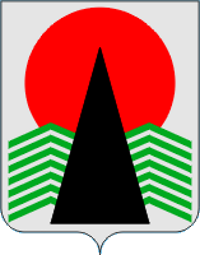 Внесение изменений в схему территориального планированиямуниципального образования Нефтеюганский районСХЕМА ТЕРРИТОРИАЛЬНОГО ПЛАНИРОВАНИЯТом IПоложение о территориальном планированииСодержаниеВВЕДЕНИЕ	41. СВЕДЕНИЯ О ВИДАХ, НАЗНАЧЕНИИ И НАИМЕНОВАНИЯХ ПЛАНИРУЕМЫХ ДЛЯ РАЗМЕЩЕНИЯ ОБЪЕКТОВ МЕСТНОГО ЗНАЧЕНИЯ МУНИЦИПАЛЬНОГО РАЙОНА, ИХ ОСНОВНЫЕ ХАРАКТЕРИСТИКИ, ИХ МЕСТОПОЛОЖЕНИЕ, А ТАКЖЕ ХАРАКТЕРИСТИКИ ЗОН С ОСОБЫМИ УСЛОВИЯМИ ИСПОЛЬЗОВАНИЯ ТЕРРИТОРИЙ В СЛУЧАЕ, ЕСЛИ УСТАНОВЛЕНИЕ ТАКИХ ЗОН ТРЕБУЕТСЯ В СВЯЗИ С РАЗМЕЩЕНИЕМ ДАННЫХ ОБЪЕКТОВ	91.1 Сведения о видах, назначении и наименованиях планируемых для размещения объектов местного значения муниципального района, их основные характеристики, их местоположение	91.2 Характеристики зон с особыми условиями использования территории	202. ПАРАМЕТРЫ ФУНКЦИОНАЛЬНЫХ ЗОН, УСТАНОВЛЕННЫХ НА МЕЖСЕЛЕННЫХ ТЕРРИТОРИЯХ, В СЛУЧАЕ, ЕСЛИ НА МЕЖСЕЛЕННЫХ ТЕРРИТОРИЯХ ПЛАНИРУЕТСЯ РАЗМЕЩЕНИЕ ОБЪЕКТОВ ФЕДЕРАЛЬНОГО ЗНАЧЕНИЯ, ОБЪЕКТОВ РЕГИОНАЛЬНОГО ЗНАЧЕНИЯ, ОБЪЕКТОВ МЕСТНОГО ЗНАЧЕНИЯ (ЗА ИСКЛЮЧЕНИЕМ ЛИНЕЙНЫХ ОБЪЕКТОВ), А ТАКЖЕ СВЕДЕНИЯ О ПЛАНИРУЕМЫХ ДЛЯ РАЗМЕЩЕНИЯ В УКАЗАННЫХ ЗОНАХ ОБЪЕКТАХ ФЕДЕРАЛЬНОГО ЗНАЧЕНИЯ, ОБЪЕКТАХ РЕГИОНАЛЬНОГО ЗНАЧЕНИЯ, ОБЪЕКТАХ МЕСТНОГО ЗНАЧЕНИЯ	372.1 Параметры функциональных зон	372.2 Сведения о планируемых для размещения объектах федерального значения, объектах регионального значения, объектах местного значения, за исключением линейных объектов	38Карта планируемого размещения объектов местного значения муниципального района в области электро- и газоснабжения поселений	44Карта планируемого размещения объектов местного значения муниципального района в области автомобильных дорог местного значения вне границ населенных пунктов в границах муниципального района	445Карта планируемого размещения объектов местного значения муниципального района в области образования, здравоохранения, физической культуры и массового спорта, обработки, утилизации, обезвреживания, размещения твердых коммунальных отходов, в иных областях в связи с решением вопросов местного значения муниципального района	46Карта границ населенных пунктов (в том числе образуемых населенных пунктов), расположенных на межселенных территориях. Карта границ и описание функциональных зон, установленных на межселенных территориях	47ВВЕДЕНИЕПроект разработан ООО «Архивариус» по заказу Муниципального казенного учреждения «Управление по делам администрации Нефтеюганского района» (Муниципальный контракт № 11-2018-К от 27.11.2018 на выполнение  работ по  разработке проекта  внесения изменений в схему территориального планирования муниципального образования Нефтеюганский район) в соответствии с:- Градостроительным кодексом РФ от 29.12.2004 № 190-ФЗ;- Земельным Кодексом РФ от 25.10.2001 № 136-ФЗ; - Водным Кодексом РФ от 03.06.2006 № 74-ФЗ;- Лесным Кодексом РФ от 04.12.2006 № 200-ФЗ;- Федеральным законом от 06.10.2003 № 131-ФЗ «Об общих принципах организации местного самоуправления в РФ»;- Федеральным законом от 18.06.2001 № 78-ФЗ «О землеустройстве»;- Федеральным законом от 14.03.1995 № 33-ФЗ «Об особо охраняемых территориях»;- Федеральным законом от 25.06.2002 № 73-ФЗ «Об объектах культурного наследия, памятниках истории и культуры народов Российской Федерации»;- Федеральным законом от 30.03.1999 № 52-ФЗ «О санитарно-эпидемиологическом благополучии населения»;- Федеральным законом от 21.12.1994 № 68-ФЗ «О защите населения и территорий от чрезвычайных ситуаций природного и техногенного характера»;- Федеральным законом от 10.01.2002 № 7-ФЗ «Об охране окружающей среды»;- Федеральным законом от 21.12.1994 № 69-ФЗ «О пожарной безопасности»;- Федеральным законом от 24.07.2007 № 221-ФЗ «О государственном кадастре недвижимости»;- Федеральным законом от 15.04.1998 № 66-ФЗ «О садоводческих, огороднических и дачных некоммерческих объединениях граждан»;- Федеральным законом от 22.07.2008 № 123-ФЗ «Технический регламент о требованиях пожарной безопасности»;- Федеральным законом от 26.03.2003 № 35-ФЗ «Об электроэнергетике»;- Федеральным законом от 27.07.2010 № 190-ФЗ «О теплоснабжении»;- Федеральным законом от 21.07.2011 № 256-ФЗ «О безопасности объектов топливно-энергетического комплекса»;- Федеральным законом от 31.03.1999 № 69-ФЗ «О газоснабжении в Российской Федерации»;- Федеральным законом от 07.12.2011 № 416-ФЗ «О водоснабжении и водоотведении»;- Федеральным законом от 07.07.2003 № 126-ФЗ «О связи»;- Федеральным законом от 04.12.2007 № 329-ФЗ «О физической культуре и спорте в Российской Федерации»;- Федеральным законом от 21.07.1997 № 116-ФЗ «О промышленной безопасности опасных производственных объектов»;- Федеральным законом от 30.12.2015 № 431-ФЗ «О геодезии, картографии и пространственных данных и о внесении изменений в отдельные законодательные акты Российской Федерации»;- СП 42.13330.2016 «СНиП 2.07.01-89* Градостроительство. Планировка и застройка городских и сельских поселений» (утв. Приказом Минстроя России от 30.12.2016 г. № 1034/пр);- СП 42.13330.2011 «СНиП 2.07.01-89* Градостроительство. Планировка и застройка городских и сельских поселений» (в части пунктов, включенных в Перечень национальных стандартов и сводов правил (частей таких стандартов и сводов правил), в результате применения которых на обязательной основе обеспечивается соблюдение требований Федерального закона от 30.12.2009 № 384-ФЗ «Технический регламент о безопасности зданий и сооружений», утвержденный постановлением Правительства Российской Федерации от 26.12.2014 № 1521);- СанПиН 2.2.1/2.1.1.1200-03 «Санитарно-защитные зоны и санитарная классификация предприятий, сооружений и иных объектов»;- Действующим законодательством в области архитектурной деятельности и градостроительства, строительными и санитарно-эпидемиологическими нормами;- Постановлением Правительства Российской Федерации от 17.10.2009 № 823 «О схемах и программах перспективного развития электроэнергетики» (с изменениями);- Постановлением Правительства Российской Федерации от 08.08.2012 № 808 «Об организации теплоснабжения в Российской Федерации и о внесении изменений в некоторые акты Правительства Российской Федерации»;- Постановлением Правительства Российской Федерации от 05.09.2013 № 782 «О схемах водоснабжения и водоотведения»;- Постановлением Правительства Российской Федерации от 29.10.2010 № 870 «Об утверждении технического регламента о безопасности сетей газораспределения и газопотребления»;- Приказом Министерства экономического развития РФ от 09.01.2018 № 10 «Об утверждении Требований к описанию и отображению в документах территориального планирования объектов федерального значения, объектов регионального значения, объектов местного значения и о признании утратившим силу приказа Минэкономразвития России от 7 декабря 2016 г. № 793»;- Приказом Министерства регионального развития РФ от 21.07.2016 № 460 «Об утверждении порядка согласования проектов документов территориального планирования муниципальных образований, состава и порядка работы согласительной комиссии при согласовании проектов документов территориального планирования муниципальных образований»;- Приказом Министерства экономического развития Российской Федерации от 20.10.2010 № 503 «Об установлении требований к формату документов, представляемых в электронном виде в процессе информационного взаимодействия при ведении государственного кадастра недвижимости»;- Приказом Федеральной службы государственной регистрации, кадастра и картографии от 01.08.2014 г. № П/369 «О реализации информационного взаимодействия при ведении государственного кадастра недвижимости в электронном виде»;- Приказом Минэкономразвития России от 03.06.2011 № 267 «Об утверждении порядка описания местоположения границ объектов землеустройства» (с изменениями и дополнениями);- Приказом Министерства экономического развития Российской Федерации от 04.05.2018 г. № 236 «О6 установлении форм графического и текстового описания местоположения  границ  населенных  пунктов, территориальных  зон, требований  к  точности определения  координат характерных точек границ населенных пунктов, территориальных зон, формату электронного  документа, содержащего сведения о границах населенных пунктов (в том числе границах образуемых населенных пунктов), расположенных на межселенных территориях, сведения о границах населенных пунктов (в том числе границах образуемых населенных пунктов), входящих в состав поселения или городского округа, сведения о границах территориальных зон»;- Приказом Министерства энергетики Российской Федерации от 29.07.2011 № 316 «Об утверждении схемы размещения генерирующих объектов электроэнергетики на основе использования возобновляемых источников энергии на территории Российской Федерации» (с изменениями);- Приказом Министерства энергетики Российской Федерации от 13.08.2012 № 387 «Об утверждении схемы и программы развития Единой энергетической системы России на 2012 - 2018 годы»;- Приказом Федерального агентства лесного хозяйства от 10.06.2011 № 223 «Об утверждении правил использования лесов для строительства, реконструкции, эксплуатации линейных объектов»;- Приказом Министерства регионального развития Российской Федерации от 02.04.2013 № 123 «Об утверждении технико-технологических требований к обеспечению взаимодействия федеральной государственной информационной системы территориального планирования с другими информационными системами»;- Приказом Министерства регионального развития Российской Федерации от 02.04.2013 № 127 «Об утверждении требований к структуре и форматам информации, составляющей информационный ресурс федеральной государственной системы территориального планирования»;- Правилами устройства электроустановок, утвержденными приказом Министерства энергетики Российской Федерации от 20.06.2003 № 242;- Законом Ханты-Мансийского автономного округа – Югры от 18.04.2007 № 39-оз «О градостроительной деятельности на территории Ханты-Мансийского автономного округа – Югры»;- Постановлением Правительства Ханты-Мансийского автономного округа – Югры от 13.06.2007 № 154-п «О составе, порядке подготовки документов территориального планирования муниципальных образований Ханты-Мансийского автономного округа – Югры, порядке подготовки изменений и внесения их в такие документы, а также о составе, порядке подготовки планов реализации таких документов»;- Постановлением администрации Нефтеюганского района от 14.05.2013 № 1269-па-нпа «Об утверждении положения о порядке подготовки, рассмотрения, согласования, утверждения схемы территориального планирования муниципального образования Нефтеюганский район и внесения в неё изменений»;- Постановлением администрации Нефтеюганского района от 23.05.2018 № 775-па «О начале работ по подготовке проекта внесения изменений в схему территориального планирования муниципального образования Нефтеюганский район»;- Стратегией социально-экономического развития муниципального образования Нефтеюганский район до 2030 года;- Постановлением Правительства Ханты-Мансийского автономного округа – Югры от 29.12.2014 № 534-п «Об утверждении региональных нормативов градостроительного проектирования Ханты-Мансийского автономного округа – Югры» (далее – РНГП);- Решением Думы Нефтеюганского района от 23.01.2019 г № 322 «Об утверждении местных нормативов градостроительного проектирования Нефтеюганского района» (далее – МНГП района).При разработке схемы территориального планирования муниципального района использованы следующие материалы:1. Утвержденная градостроительная документация:- Схема территориального планирования Российской Федерации в области здравоохранения, утвержденная Распоряжением Правительства Российской Федерации от 28.12.2012 № 2607-р (с изменениями);- Схема территориального планирования Российской Федерации в области высшего профессионального образования, утвержденная Распоряжением Правительства Российской Федерации от 26.02.2013 № 247-р;- Схема территориального планирования Российской Федерации в области федерального транспорта (железнодорожного, воздушного, морского, внутреннего водного транспорта) и автомобильных дорог федерального значения, утвержденная Распоряжением Правительства Российской Федерации от 19.03.2013 № 384-р (с изменениями);- Схема территориального планирования Российской Федерации в области федерального транспорта (в части трубопроводного транспорта), утвержденная Распоряжением Правительства Российской Федерации от 06.05.2015 № 816-р (с изменениями);- Схема территориального планирования Российской Федерации в области энергетики, утвержденная Распоряжением Правительства Российской Федерации от 01.08.2016 № 1634-р (с изменениями);- Схема территориального планирования Российской Федерации в области обороны страны и безопасности государства, утвержденная Указом президента Российской Федерации от 10.12.2015 № 615сс;- Схема территориального планирования Ханты-Мансийского автономного округа – Югры, утвержденная Постановлением Правительства Ханты-Мансийского автономного округа – Югры от 26.12.2014 г. № 506-п (с изменениями);- Схема территориального планирования Нефтеюганского муниципального района, утвержденная Решением Думы Нефтеюганского района Ханты-Мансийского автономного округа – Югры от 19.12.2007 № 623 (с изменениями) (далее – СТП);- Генеральный план городского поселения Пойковский, утвержденный Решением Совета депутатов городского поселения Пойковский от 21.04.2017 № 299;- Генеральный план сельского поселения Салым (с изменениями, утвержденными Решением Совета депутатов сельского поселения Салым от 25.12.2018 №21);- Генеральный план сельского поселения Куть-Ях (с изменениями, утвержденными Решением Совета депутатов сельского поселения Куть-Ях от 25.01.2018 №48);- Генеральный план сельского поселения Каркатеевы (с изменениями, утвержденными Решением Совета депутатов сельского поселения Каркатеевы от 27.12.2018 №21);- Генеральный план сельского поселения Лемпино, утвержденный Решением Совета депутатов сельского поселения Лемпино от 27.12.2011 № 202;- Генеральный план сельского поселения Сингапай (с изменениями, утвержденными Решением Совета депутатов сельского поселения Сингапай от 30.01.2019 №28);- Генеральный план сельского поселения Усть-Юган (с изменениями, утвержденными Решением Совета депутатов сельского поселения Усть-Юган от 03.09.2018 №388);- Генеральный план сельского поселения Сентябрьский, утвержденный Решением Совета депутатов сп. Сентябрьский от 16.02.2012 № 194.2. Исходные данные, выданные МКУ «Управление по делам администрации Нефтеюганского района», в т.ч. техническое задание.3. Границы соседних землевладений, отводов участков под все виды использования сформированы на основании кадастрового плана территории (выписка из государственного кадастра недвижимости), предоставленного филиалом федерального государственного бюджетного учреждения «Федеральная кадастровая палата Федеральной службы государственной регистрации, кадастра и картографии» по Ханты-Мансийскому округу – Югре.Общая частьВ составе схемы территориального планирования муниципального района выполнены следующие основные виды работ:1. Содержание и структура текстовой и графической частей приведены в соответствие с действующим федеральным и региональным законодательством в сфере градостроительства. Разработаны 2 тома текстовых материалов – Положение о территориальном планировании и Пояснительная записка в составе материалов по обоснованию, перечень карт в соответствии с Градостроительным кодексом РФ от 29.12.2004 № 190-ФЗ;2. Содержание и структура графических материалов приведены в соответствие с Приказом Министерства экономического развития РФ от 9.01.2018 № 10 «Об утверждении Требований к описанию и отображению в документах территориального планирования объектов федерального значения, объектов регионального значения, объектов местного значения и о признании утратившим силу приказа Минэкономразвития России от 7 декабря 2016 г. № 793»;3. Границы функциональных зон, в целях более эффективного использования земельных участков в связи с изменившимися экономическими условиями. Границы всех функциональных зон подверглись корректировке в целях более оптимального зонирования территорий, формирования промышленных зон для новой застройки, исключения пересечений с существующими участками, поставленными на учет. Существующее зонирование преимущественно сохраняется;4. Объекты федерального, регионального и местного значения приведены в соответствие с утвержденными документами территориального планирования и программами развития. Подробная информация содержится в гл.2, 4 А-75.957-18 СТП.ПЗ, п.2.2 А-75.957-18 СТП.ПТП;5. Ограничения использования территорий. Подробная информация содержится в п.2.3 А-75.957-18 СТП.ПЗ, п.1.2 А-75.957-18 СТП.ПТП;6. Мероприятия по охране окружающей среды. Подробная информация содержится в п.3.10 А-75.957-18 СТП.ПЗ;7. Защита от чрезвычайных ситуаций природного и техногенного характера. Подробная информация содержится в гл.6 А-75.957-18 СТП.ПЗ.В соответствии со статьей 19 Градостроительного кодекса РФ схема территориального планирования муниципального района содержит:1) положение о территориальном планировании;2) карту планируемого размещения объектов местного значения муниципального района;3) карту границ населенных пунктов (в том числе границ образуемых населенных пунктов), расположенных на межселенных территориях;4) карту функциональных зон, установленных на межселенных территориях, в случае, если на межселенных территориях планируется размещение объектов федерального значения, объектов регионального значения, объектов местного значения (за исключением линейных объектов).Положение о территориальном планировании, содержащееся в схеме территориального планирования муниципального района, включает в себя:1) сведения о видах, назначении и наименованиях планируемых для размещения объектов местного значения муниципального района, их основные характеристики, их местоположение (указываются наименования поселения, межселенной территории, населенного пункта), а также характеристики зон с особыми условиями использования территорий в случае, если установление таких зон требуется в связи с размещением данных объектов;2) параметры функциональных зон, установленных на межселенных территориях, в случае, если на межселенных территориях планируется размещение объектов федерального значения, объектов регионального значения, объектов местного значения (за исключением линейных объектов), а также сведения о планируемых для размещения в указанных зонах объектах федерального значения, объектах регионального значения, объектах местного значения.На картах соответственно отображаются:1) планируемые для размещения объекты местного значения муниципального района, относящиеся к следующим областям:а) электро- и газоснабжение поселений;б) автомобильные дороги местного значения вне границ населенных пунктов в границах муниципального района;в) образование;г) здравоохранение;д) физическая культура и массовый спорт;е) обработка, утилизация, обезвреживание, размещение твердых коммунальных отходов;ж) иные области в связи с решением вопросов местного значения муниципального района;2) границы населенных пунктов (в том числе границы образуемых населенных пунктов), расположенных на межселенных территориях;3) границы и описание функциональных зон,  установленных на межселенных территориях, с указанием планируемых для размещения в этих зонах объектов федерального значения, объектов регионального значения, объектов местного значения (за исключением линейных объектов) и (или) местоположения линейных объектов федерального значения, линейных объектов регионального значения, линейных объектов местного значения.Расчетные сроки проектаПроектом определено развитие муниципального образования до 2038 года (расчетный срок СТП - 20 лет), с выделением мероприятий, подлежащих первоочередной реализации - до 2030 года (1 очередь - 12 лет). Исходный год - 2018г.1. СВЕДЕНИЯ О ВИДАХ, НАЗНАЧЕНИИ И НАИМЕНОВАНИЯХ ПЛАНИРУЕМЫХ ДЛЯ РАЗМЕЩЕНИЯ ОБЪЕКТОВ МЕСТНОГО ЗНАЧЕНИЯ МУНИЦИПАЛЬНОГО РАЙОНА, ИХ ОСНОВНЫЕ ХАРАКТЕРИСТИКИ, ИХ МЕСТОПОЛОЖЕНИЕ, А ТАКЖЕ ХАРАКТЕРИСТИКИ ЗОН С ОСОБЫМИ УСЛОВИЯМИ ИСПОЛЬЗОВАНИЯ ТЕРРИТОРИЙ В СЛУЧАЕ, ЕСЛИ УСТАНОВЛЕНИЕ ТАКИХ ЗОН ТРЕБУЕТСЯ В СВЯЗИ С РАЗМЕЩЕНИЕМ ДАННЫХ ОБЪЕКТОВ1.1 Сведения о видах, назначении и наименованиях планируемых для размещения объектов местного значения муниципального района, их основные характеристики, их местоположениеПроектом предусмотрено размещение объектов местного значения в области электроснабжения, газоснабжения, автомобильных дорог, образования, здравоохранения, физической культуры и массового спорта, утилизации и переработки бытовых и промышленных отходов, а также обеспечения связью, теплоснабжением, водоснабжением, водоотведением, объектами сельского хозяйства, промышленного производства, коммунально-бытовых услуг, туризма, социального обеспечения, объектами культуры.Таблица 1Сведения о видах, назначении и наименованиях планируемых для размещения объектов местного значения, их основные характеристики, их местоположение1.2 Характеристики зон с особыми условиями использования территорииВ границах муниципального образования устанавливаются следующие зоны с особыми условиями использования территории:Санитарно-защитные зоныСанитарно-защитные зоны от сельскохозяйственных и производственно-коммунальных предприятийДля предприятий устанавливаются следующие ориентировочные размеры санитарно-защитных зон:- промышленные объекты и производства первого класса – 1000 м;- промышленные объекты и производства второго класса – 500 м;- промышленные объекты и производства третьего класса – 300 м;- промышленные объекты и производства четвертого класса – 100 м;- промышленные объекты и производства пятого класса – 50 м.В границах муниципального района находятся производственно-коммунальные и сельскохозяйственные предприятия.Санитарно-защитные зоны от общественных объектов и предприятий транспорта- АЗС – 4, 5 класс опасности, санитарно-защитная зона 100-50м;- СТО – 4, 5 класс опасности, санитарно-защитная зона 100-50м.Санитарно-защитные зоны от объектов инженерной инфраструктуры- санитарно-защитная зона от трансформаторной подстанции – 20 м;- санитарно-защитная зона от газорегуляторного пункта – 10 м;- санитарно-защитная зона от канализационных очистных сооружений – 100, 150, 300м;- санитарно-защитная зона от локальных очистных сооружений – 15-30 м;- санитарно-защитная зона от ливневых очистных сооружений – 15-30 м.Санитарные разрывыРежим использования санитарных разрывов аналогичен режиму санитарно-защитных зон.Санитарные разрывы от линий железнодорожного транспортаВеличина санитарного разрыва для железнодорожных путей устанавливается в размере не менее 100 м.Санитарные разрывы от автомобильных дорог- I, II, III категорий до жилой застройки — 100 м, до садоводческих, огороднических, дачных объединений — 50 м;- IV категории до жилой застройки — 50 м, до садоводческих огороднических, дачных объединений — 25 м.Санитарные разрывы от магистральных трубопроводовСогласно СанПиН 2.2.1/2.1.1.1200-03, для магистральных трубопроводов, компрессорных установок создаются санитарные разрывы (санитарные полосы отчуждения).Минимальные расстояния от оси подземных и наземных магистральных трубопроводов до населенных пунктов, отдельных промышленных и сельскохозяйственных предприятий, зданий и сооружений принимаются по обе стороны от оси трубопровода, а вдоль трассы многониточных трубопроводов - от осей крайних трубопроводов с учетом их диаметра и класса. Разрыв от жилой и общественной застройки составляет: для трубопроводов диаметром более 1200 - 300 метров, 600-1000 мм – 150 метров; диаметром 300-600 мм – 100 м; диаметром до 300 мм – 75 м. Разрывы от магистральных нефтепроводов, транспортирующих нефть с высокими коррозирующими свойствами, от продуктопроводов, транспортирующих высокотоксичные, раздражающие газы и жидкости, определяются на основе расчетов в каждом конкретном случае при обязательном увеличении размеров не менее чем в 3 раза.Зона минимальных расстояний магистральных нефтепроводов 200 м:- магистральный нефтепровод «Сургут - Горький - Полоцк»;- магистральный нефтепровод «Усть-Балык - Курган - Уфа - Альметьевск»;- магистральный нефтепровод «Усть-Балык - Нижневартовск»;- магистральный нефтепровод «Усть-Балык - Омск»;- магистральный нефтепровод «Холмогоры - Клин»;- магистральный нефтепровод «Нижневартовск - Курган - Куйбышев»- магистральный нефтепровод «Урьевское - Южный - Балык».Санитарные разрывы от магистрального газопроводаСогласно СанПиН 2.2.1/2.1.1.1200-03, для магистральных трубопроводов углеводородного сырья, компрессорных установок создаются санитарные разрывы или санитарные полосы отчуждения (Приложения 1-4 СанПиН). На территории муниципального района расположены магистральные газопроводы. Разрыв от жилой и общественной застройки в соответствии с данными СанПиН составляет: для трубопроводов диаметром 600-800 мм – 200 метров; диаметром 300-600 мм – 150 м. В соответствии с СП 36.13330.2012 и СНИП 2.05.06-85* зона минимальных расстояний магистральных газопроводов «Магистральный газопровод «Комсомольское-Сургут-Челябинск» 1 нитка», «Магистральный газопровод «Уренгой-Челябинск» 2 нитка» составляют 700 метров от оси газопровода. а для компрессорных станций зона минимальных расстояний составляет 700 метров в каждую сторону от компрессорных станций.Зона минимальных расстояний магистрального газопровода-отвода «КС Южно-Балыкская – г.Нефтеюганск» – 150 м от оси газопровода.Санитарные разрывы объектов сетевого хозяйства электроэнергетикиДля ВЛ 500 кВ санитарный разрыв составляет 30 м по обе стороны от проекции на землю крайних фазных проводов в направлении, перпендикулярном ВЛ.Наименьшие расстояния объектов обустройства нефтяного месторождения от зданий и сооружений соседних предприятийСогласно Правилам безопасности в нефтяной и газовой промышленности, утвержденных приказом Федеральной службы по экологическому, технологическому и атомному надзору от 12.03.2013 № 101 устанавливаются наименьшие расстояния объектов обустройства нефтяного месторождения от зданий и сооружений соседних предприятий:Согласно Правилам безопасности в нефтяной и газовой промышленности, утвержденных приказом Федеральной службы по экологическому, технологическому и атомному надзору от 12.03.2013 № 101 устанавливаются наименьшие расстояния объектов обустройства нефтяного месторождения от зданий и сооружений соседних предприятий:1. Устья нефтяных скважин со станками-качалками, устья нагнетательных скважин, устья ликвидированных скважин:- жилые здания, общежития, вахтовые поселки - 150м;- общественные здания (клубы, здравпункт и др.) - 250м; - промышленные и сельскохозяйственные предприятия (РМО, БПО, НПС, ГПЗ, фермы и др.) - 50м;- линии электропередачи (ВЛ 6 кВ и выше) - 30м;- электроподстанции (35/6/110/35кВ) - 50м.2. Здания и сооружения по добыче нефти категории А, Б (ЗУ, СУ, ДНС, КНС, КС, УПН, УПС, ЦИС):- жилые здания, общежития, вахтовые поселки - 300м;- общественные здания (клубы, здравпункт и др.) - 500м; - промышленные и сельскохозяйственные предприятия (РМО, БПО, НПС, ГПЗ, фермы и др.) - 100м;- линии электропередачи (ВЛ 6 кВ и выше) - ПУЭ;- электроподстанции (35/6/110/35кВ) - 80м.3. Факел для сжигания газа:- жилые здания, общежития, вахтовые поселки - 300м;- общественные здания (клубы, здравпункт и др.) - 500м; - промышленные и сельскохозяйственные предприятия (РМО, БПО, НПС, ГПЗ, фермы и др.) - 100м;- линии электропередачи (ВЛ 6 кВ и выше) – 60м;- электроподстанции (35/6/110/35кВ) - 100м.4. Факел для сжигания газа:- жилые здания, общежития, вахтовые поселки - 300м;- общественные здания (клубы, здравпункт и др.) - 500м; - промышленные и сельскохозяйственные предприятия (РМО, БПО, НПС, ГПЗ, фермы и др.) - 100м;- линии электропередачи (ВЛ 6 кВ и выше) – 30м;- электроподстанции (35/6/110/35кВ) - 30м.В соответствии с примечанием к приложению №5: расстояние до отдельно стоящих вахтовых, жилых и общественных зданий (за исключением зданий клубов, школ, детских яслей-садов, больниц) разрешается принимать на 50 % меньше.Санитарные разрывы от сооружений для хранения легкового транспортаСогласно СанПиН 2.2.1/2.1.1.1200-03, на территории располагаются санитарные разрывы от стоянок легкового транспорта.Таблица 2Разрыв от сооружений для хранения легкового автотранспорта до объектов застройкиЗооветеринарные разрывыУстановление зооветеринарных разрывов на местности производится в составе проектной документации на стадии генеральных планов сельскохозяйственных предприятий.Водоохранные зоныТаблица 3Характеристика наиболее крупных рекТаблица 4Характеристика наиболее крупных озерРыбоохранная зона (водного объекта рыбохозяйственного значения)Ширина рыбоохранной зоны рек и ручьев устанавливается от их истока до устья и составляет для рек и ручьев протяженностью до 10 километров - 50 метров, от 10 до 50 километров - 100 метров, от 50 километров и более - 200 метров. Ширина рыбоохранной зоны озера, водохранилища, за исключением водохранилища, расположенного на водотоке, или озера, расположенного внутри болота, устанавливается в размере 50 метров. Ширина рыбоохранной зоны водохранилища, расположенного на водотоке, устанавливается равной ширине рыбоохранной зоны этого водотока. Ширина рыбоохранных зон магистральных или межхозяйственных каналов совпадает по ширине с полосами отводов таких каналов. Рыбоохранные зоны для рек, ручьев или их частей, помещенных в закрытые коллекторы, не устанавливаются. Ширина рыбоохранных зон рек, ручьев, озер, водохранилищ, имеющих особо ценное рыбохозяйственное значение (места нагула, зимовки, нереста и размножения водных биологических ресурсов), устанавливается в размере 200 метров. Ширина рыбоохранных зон прудов, обводненных карьеров, имеющих гидравлическую связь с реками, ручьями, озерами, водохранилищами и морями, составляет 50 метров.К водоемам, имеющим рыбохозяйственное значение, относятся р. Бол. Салым, р. Мал. Салым, р. Березовая, водоток Юганская Обь р. Чунч-Ега, р. Мал. Вар-Еган, а также малые реки и притоки. Зоны санитарной охраны источников водоснабженияГраница первого пояса устанавливается на расстоянии не менее 30 м от водозабора – при использовании защищенных подземных вод и на расстоянии не менее 50 м – при использовании недостаточно защищенных подземных вод. Граница второго и третьего пояса ЗСО определяется гидродинамическими расчетами.Водопроводные сооруженияГраница первого пояса ЗСО водопроводных сооружений принимается на расстоянии:- от стен запасных и регулирующих ёмкостей, фильтров и контактных осветлителей – не менее 30 м;- от водонапорных башен – не менее 10 м;- от остальных помещений (отстойники, реагентное хозяйство, склад хлора, насосные станции и др.) – не менее 15м.Ширину санитарно-защитной полосы следует принимать по обе стороны от крайних линий водопровода:а) при отсутствии грунтовых вод не менее 10 м при диаметре водоводов до 1 000 мм и не менее 20 м при диаметре водоводов более 1 000 мм;б) при наличии грунтовых вод – не менее 50 м вне зависимости от диаметра водоводов.На территории утверждены границы и режимы зон санитарной охраны водозаборов:1. Приказ Департамента недропользования и природных ресурсов ХМАО-Югры от 28.06.2018 № 1233-п «Об утверждении проекта организации зон санитарной охраны водозабора К-71 Усть-Балыкского месторождения для хозяйственно-питьевого водоснабжения объектов ООО «РН-Юганскнефтегаз» и установления границ и режимов зон санитарной охраны;2. Приказ Департамента недропользования и природных ресурсов ХМАО-Югры от 27.06.2018 г. № 1225-п «Об утверждении проекта организации зон санитарной охраны водозабора ДНС-1 Южно-Сургутского месторождения для хозяйственно- питьевого водоснабжения объектов ООО «РН-Юганскнефтегаз» и установления границ и режимов зон санитарной охраны;3. Приказ Департамента недропользования и природных ресурсов ХМАО-Югры от 27.06.2018 г. № 1228-п «Об утверждении проекта организации зон санитарной охраны водозабора КНС-8 Южно-Сургутского месторождения для хозяйственно-питьевого водоснабжения объектов ООО «РН-Юганскнефтегаз» и установления границ и режимов зон санитарной охраны;4. Приказ Департамента недропользования и природных ресурсов ХМАО-Югры от 27.06.2018 г. № 1230-п «Об утверждении проекта организации зон санитарной охраны водозабора ПРС-2 Южно-Сургутского месторождения для хозяйственно- питьевого водоснабжения объектов ООО «РН-Юганскнефтегаз» и установления границ и режимов зон санитарной охраны;5. Проект зоны санитарной охраны водозабора в пределах Восточно-Вуемского ЛУ.Охранные зоны Охранные зоны трубопроводовОхранные зоны устанавливаются:а) вдоль трасс трубопроводов, транспортирующих нефть, природный газ, нефтепродукты, нефтяной и искусственный углеводородные газы - в виде участка земли, ограниченного условными линиями, проходящими в 25 м от оси трубопровода с каждой стороны.б) вдоль трасс трубопроводов, транспортирующих сжиженные углеводородные газы, нестабильные бензин и конденсат - в виде участка земли, ограниченного условными линиями, проходящими в 100 м от оси трубопровода с каждой стороны;в) вдоль трасс многониточных трубопроводов - в виде участка земли, ограниченного условными линиями, проходящими на указанных выше расстояниях от осей крайних трубопроводов;г) вдоль подводных переходов - в виде участка водного пространства от водной поверхности до дна, заключенного между параллельными плоскостями, отстоящими от осей крайних ниток переходов на 100 м с каждой стороны;д) вокруг емкостей для хранения и разгазирования конденсата, земляных амбаров для аварийного выпуска продукции - в виде участка земли, ограниченного замкнутой линией, отстоящей от границ территорий указанных объектов на 50 м во все стороны;е) вокруг технологических установок подготовки продукции к транспорту, головных и промежуточных перекачивающих и наливных насосных станций, резервуарных парков, компрессорных и газораспределительных станций, узлов измерения продукции, наливных и сливных эстакад, станций подземного хранения газа, пунктов подогрева нефти, нефтепродуктов - в виде участка земли, ограниченного замкнутой линией, отстоящей от границ территорий указанных объектов на 100 м во все стороны.В охранных зонах трубопроводов запрещается производить всякого рода действия, могущие нарушить нормальную эксплуатацию трубопроводов, либо привести к их повреждению, в частности: возводить любые постройки, высаживать деревья и кустарники, сооружать проезды и переезды через трассы трубопроводов, устраивать стоянки транспорта, свалки, разводить огонь, производить любые работы, связанные с нарушением грунта и др.Для газораспределительных сетей устанавливаются следующие охранные зоны:а) вдоль трасс наружных газопроводов – в виде территории, ограниченной условными линиями, проходящими на расстоянии 2-х метров с каждой стороны газопровода;б) вдоль трасс подземных газопроводов из полиэтиленовых труб при использовании медного провода для обозначения трассы газопровода – в виде территории, ограниченной условными линиями, проходящими на расстоянии 3 метров от газопровода со стороны провода и 2 метров – с противоположной стороны;в) вдоль трасс наружных газопроводов на вечномерзлых грунтах независимо от материала труб – в виде территории, ограниченной условными линиями, проходящими на расстоянии 10 метров с каждой стороны газопровода;г) вокруг отдельно стоящих газорегуляторных пунктов – в виде территории, ограниченной замкнутой линией, проведенной на расстоянии 10 метров от границ этих объектов. Для газорегуляторных пунктов, пристроенных к зданиям, охранная зона не регламентируется;е) вдоль трасс межпоселковых газопроводов, проходящих по лесам и древесно – кустарниковой растительности, - в виде просек шириной 6 метров, по 3 метра с каждой стороны газопровода. Для надземных участков газопроводов расстояние от деревьев до трубопровода должно быть не менее высоты деревьев в течение всего срока эксплуатации газопровода.Охранные зоны объектов электросетевого хозяйстваОхранные зоны устанавливаются:а) вдоль воздушных линий электропередачи – в виде части поверхности участка земли и воздушного пространства (на высоту, соответствующую высоте опор воздушных линий электропередачи), ограниченной параллельными вертикальными плоскостями, отстоящими по обе стороны линии электропередачи от крайних проводов при неотклоненном их положении на следующем расстоянии, м:2 - для ВЛ напряжением до 1 кВ; 10 - для ВЛ напряжением от 1 до 20 кВ;15 - для ВЛ напряжением 35 кВ; 20 - для ВЛ напряжением 110 кВ; 25 - для ВЛ напряжением 220 кВ; 30 - для ВЛ напряжением 500 кВ; б) вдоль подземных кабельных линий электропередачи – в виде части поверхности участка земли, расположенного под ней участка недр (на глубину, соответствующую глубине прокладки кабельных линий электропередачи), ограниченной параллельными вертикальными плоскостями, отстоящими по обе стороны линии электропередачи от крайних кабелей на расстоянии 1 метра (при прохождении кабельных линий напряжением до 1 киловольта под тротуарами – на 0,6 метра в сторону зданий и сооружений и на 1 метр в сторону проезжей части улицы);в) вдоль подводных кабельных линий электропередачи – в виде водного пространства от водной поверхности до дна, ограниченного вертикальными плоскостями, отстоящими по обе стороны линии от крайних кабелей на расстоянии 100 метров;г) вдоль переходов воздушных линий электропередачи через водоемы (реки, каналы, озера и др.) – в виде воздушного пространства над водной поверхностью водоёмов (на высоту, соответствующую высоте опор воздушных линий электропередачи), ограниченного вертикальными плоскостями, отстоящими по обе стороны линии электропередачи от крайних проводов при неотклоненном их положении для судоходных водоёмов на расстоянии 100 метров, для несудоходных водоёмов – на расстоянии, предусмотренном для установления охранных зон вдоль воздушных линий электропередачи.Для электроподстанций размер санитарно-защитной зоны устанавливается в зависимости от типа (открытые, закрытые), Мощности на основании расчетов физического воздействия на атмосферный воздух, а также результатов натурных измерений.Охранные зоны линий и сооружений связиУстанавливаются охранные зоны с особыми условиями использования:- для подземных кабельных и для воздушных линий связи и линий радиофикации, расположенных вне населенных пунктов на безлесных участках, - в виде участков земли вдоль этих линий, определяемых параллельными прямыми, отстоящими от трассы подземного кабеля связи или от крайних проводов воздушных линий связи и линий радиофикации не менее чем на 2 метра с каждой стороны;- для морских кабельных линий связи и для кабелей связи при переходах через судоходные и сплавные реки, озера, водохранилища и каналы (арыки) – в виде участков водного пространства по всей глубине от водной поверхности до дна, определяемых параллельными плоскостями, отстоящими от трассы морского кабеля на 0,25 Морской мили с каждой стороны или от трассы кабеля при переходах через реки, озера, водохранилища и каналы (арыки) на 100 метров с каждой стороны;- для наземных и подземных необслуживаемых усилительных и регенерационных пунктов на кабельных линиях связи – в виде участков земли, определяемых замкнутой линией, отстоящей от центра установки усилительных и регенерационных пунктов или от границы их обвалования не менее чем на 3 метра и от контуров заземления не менее чем на 2 метра;Создаются просеки в лесных массивах и зеленых насаждениях:- при высоте насаждений менее 4 метров – шириной не менее расстояния между крайними проводами воздушных линий связи и линий радиофикации плюс 4 метра (по 2 метра с каждой стороны от крайних проводов до ветвей деревьев);- при высоте насаждений более 4 метров – шириной не менее расстояния между крайними проводами воздушных линий связи и линий радиофикации плюс 6 метров (по 3 метра с каждой стороны от крайних проводов до ветвей деревьев);- вдоль трассы кабеля связи – шириной не менее 6 метров (по 3 метра с каждой стороны от кабеля связи).Охранная зона тепловой сетиОхранная зона устанавливается вдоль трассы прокладки тепловой сети и должна составлять не менее 6 метров.Зоны охраны объектов культурного наследияТаблица 5Список объектов культурного наследияОхранные зоны геодезических пунктовГраницы охранной зоны пункта на местности представляют собой квадрат (сторона 4 метра), стороны которого ориентированы по сторонам света и центральной точкой (точкой пересечения диагоналей) которого является центр пункта.Придорожная полоса автомобильных дорогШирина придорожной полосы устанавливается в зависимости от категории автомобильной дороги в размере, м: 50 – для автомобильных дорог III и IV категорий; 25 – для автомобильных дорог V категории.Ширина придорожной зоны автомобильной дороги общего пользования федерального значения Р-404 Тюмень - Тобольск- Ханты-Мансийск - 100 м.Площади залегания полезных ископаемыхПлощади залегания полезных ископаемых устанавливаются в составе проектной документации на установление границ горных отводов.Приаэродромная территорияНа приаэродромной территории могут выделяться следующие подзоны, в которых устанавливаются ограничения использования объектов недвижимости и осуществления деятельности:1) первая подзона, в которой запрещается размещать объекты, не предназначенные для организации и обслуживания воздушного движения и воздушных перевозок, обеспечения взлета, посадки, руления и стоянки воздушных судов;2) вторая подзона, в которой запрещается размещать объекты, не предназначенные для обслуживания пассажиров и обработки багажа, грузов и почты, обслуживания воздушных судов, хранения авиационного топлива и заправки воздушных судов, обеспечения энергоснабжения, а также объекты, не относящиеся к инфраструктуре аэропорта;3) третья подзона, в которой запрещается размещать объекты, высота которых превышает ограничения, установленные уполномоченным Правительством Российской Федерации федеральным органом исполнительной власти при установлении соответствующей приаэродромной территории;4) четвертая подзона, в которой запрещается размещать объекты, создающие помехи в работе наземных объектов средств и систем обслуживания воздушного движения, навигации, посадки и связи, предназначенных для организации воздушного движения и расположенных вне первой подзоны;5) пятая подзона, в которой запрещается размещать опасные производственные объекты, функционирование которых может повлиять на безопасность полетов воздушных судов;6) шестая подзона, в которой запрещается размещать объекты, способствующие привлечению и массовому скоплению птиц;7) седьмая подзона, в которой ввиду превышения уровня шумового, электромагнитного воздействий, концентраций загрязняющих веществ в атмосферном воздухе запрещается размещать объекты, виды которых в зависимости от их функционального назначения определяются уполномоченным Правительством Российской Федерации федеральным органом исполнительной власти при установлении соответствующей приаэродромной территории с учетом требований законодательства в области обеспечения санитарно-эпидемиологического благополучия населения, если иное не установлено федеральными законами.Ограничения от объектов воздушного транспортаТребования к посадочным площадкам для вертолетов устанавливаются согласно Федеральным авиационным правилам «Требования к посадочным площадкам, расположенным на участке земли или акватории» (утв. Приказом Минтранса России от 4.03.2011 № 69). На посадочной площадке должна быть предусмотрена зона приземления и отрыва (зона TLOF), зона конечного этапа захода на посадку и взлёта (зона FATO) и зона безопасности. В зоне безопасности не допускается наличие предметов, которые в силу их функционального назначения не должны располагаться в этой зоне. Объекты, которые в силу их функционального назначения необходимо размещать в зоне безопасности, должны быть ломкими объектами и не выше 0,25 метра. В пределах границ района аэродрома (вертодрома, посадочной площадки) запрещается строительство без согласования старшего авиационного начальника аэродрома (вертодрома, посадочной площадки): а) объектов высотой 50 м и более относительно уровня аэродрома (вертодрома);б) линий связи и электропередачи, а также других источников радио- и электромагнитных излучений, которые могут создавать помехи для работы радиотехнических средств;в) взрывоопасных объектов;г) факельных устройств для аварийного сжигания сбрасываемых газов высотой 50 м и более (с учетом возможной высоты выброса пламени);д) промышленных и иных предприятий и сооружений, деятельность которых может привести к ухудшению видимости в районе аэродрома (вертодрома).Зоны затопления, подтопленияВ соответствии с Реестром населенных пунктов населенных пунктов Нефтеюганского района, попадающих в зоны затопления (подтопления) при воздействии различных гидрологических и гидродинамических процессов и явлений (утвержден  председателем Комиссии по предупреждению и ликвидации чрезвычайных ситуация и обеспечения пожарной безопасности 14.02.2018 года) на территории Нефтеюганского района  в зону возможного затопления (подтопления) попадает четыре населенных пункта (п. Салым, п. Юганская Обь, с. Лемпино, пгт. Пойковский) и межселенная территория (31 садово-огородническое объединение граждан).2. ПАРАМЕТРЫ ФУНКЦИОНАЛЬНЫХ ЗОН, УСТАНОВЛЕННЫХ НА МЕЖСЕЛЕННЫХ ТЕРРИТОРИЯХ, В СЛУЧАЕ, ЕСЛИ НА МЕЖСЕЛЕННЫХ ТЕРРИТОРИЯХ ПЛАНИРУЕТСЯ РАЗМЕЩЕНИЕ ОБЪЕКТОВ ФЕДЕРАЛЬНОГО ЗНАЧЕНИЯ, ОБЪЕКТОВ РЕГИОНАЛЬНОГО ЗНАЧЕНИЯ, ОБЪЕКТОВ МЕСТНОГО ЗНАЧЕНИЯ (ЗА ИСКЛЮЧЕНИЕМ ЛИНЕЙНЫХ ОБЪЕКТОВ), А ТАКЖЕ СВЕДЕНИЯ О ПЛАНИРУЕМЫХ ДЛЯ РАЗМЕЩЕНИЯ В УКАЗАННЫХ ЗОНАХ ОБЪЕКТАХ ФЕДЕРАЛЬНОГО ЗНАЧЕНИЯ, ОБЪЕКТАХ РЕГИОНАЛЬНОГО ЗНАЧЕНИЯ, ОБЪЕКТАХ МЕСТНОГО ЗНАЧЕНИЯ2.1 Параметры функциональных зонО – Общественно-деловые зоныОбщественно-деловые зоны предназначены для размещения объектов капитального строительства в целях извлечения прибыли на основании торговой, банковской и иной предпринимательской деятельности. П, И, Т – Производственные зоны, зоны инженерной и транспортной инфраструктурПроизводственная зона.Зоны инженерной инфраструктуры.Зона транспортной инфраструктуры.Производственные зоны, коммунально-складские зоны предназначены для размещения промышленных объектов с различными нормативами воздействия на окружающую среду, коммунально-складских объектов, научно-производственных комплексов и обеспечивающих их функционирование объектов инженерной и транспортной структур, объектов жилищно-коммунального хозяйства, транспорта, оптовой торговли, а также для установления санитарно-защитных зон таких объектов.Зоны инженерной и транспортной инфраструктур предназначены для размещения и функционирования сооружений и коммуникаций железнодорожного, автомобильного, речного и трубопроводного транспорта, связи, инженерного оборудования.Сх – Зоны сельскохозяйственного использованияЗона сельскохозяйственного использования.Зона сельскохозяйственных угодий.Зона садоводческих, огороднических или дачных некоммерческих объединений граждан.Производственная зона сельскохозяйственных предприятий.Зона предназначена для ведения сельского хозяйства, в том числе размещение зданий и сооружений, используемых для хранения и переработки сельскохозяйственной продукции.Р – Зоны рекреационного назначенияЗона отдыха.Зона лесов.Иные рекреационные зоны.Сп – Зоны специального назначенияЗона кладбищ.Зона складирования и захоронения отходов.В состав зоны включены территории, предназначенные для размещения кладбищ, крематориев, скотомогильников, объектов, используемых для захоронения твердых коммунальных отходов, биотермических отходов, производственных нетоксичных отходов.Таблица 6Устанавливаемые параметры функциональных зон2.2 Сведения о планируемых для размещения объектах федерального значения, объектах регионального значения, объектах местного значения, за исключением линейных объектовТаблица 7Сведения о планируемых для размещения объектах федерального значенияТаблица 8Сведения о планируемых для размещения объектах регионального значенияТаблица 9Сведения о планируемых для размещения объектах местного значения Карта планируемого размещения объектов местного значения муниципального района в области электро- и газоснабжения поселений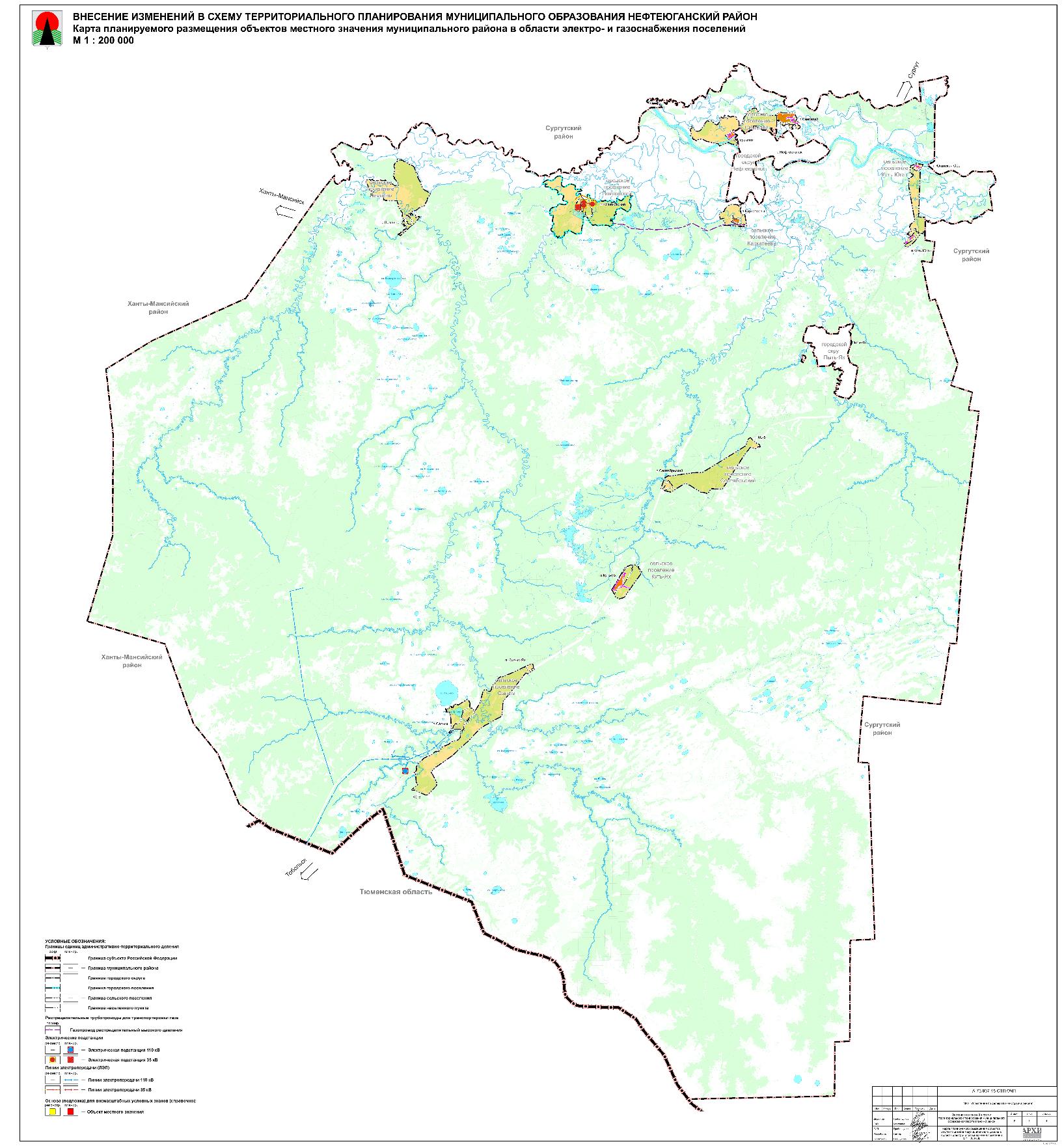 Карта планируемого размещения объектов местного значения муниципального района в области автомобильных дорог местного значения вне границ населенных пунктов в границах муниципального района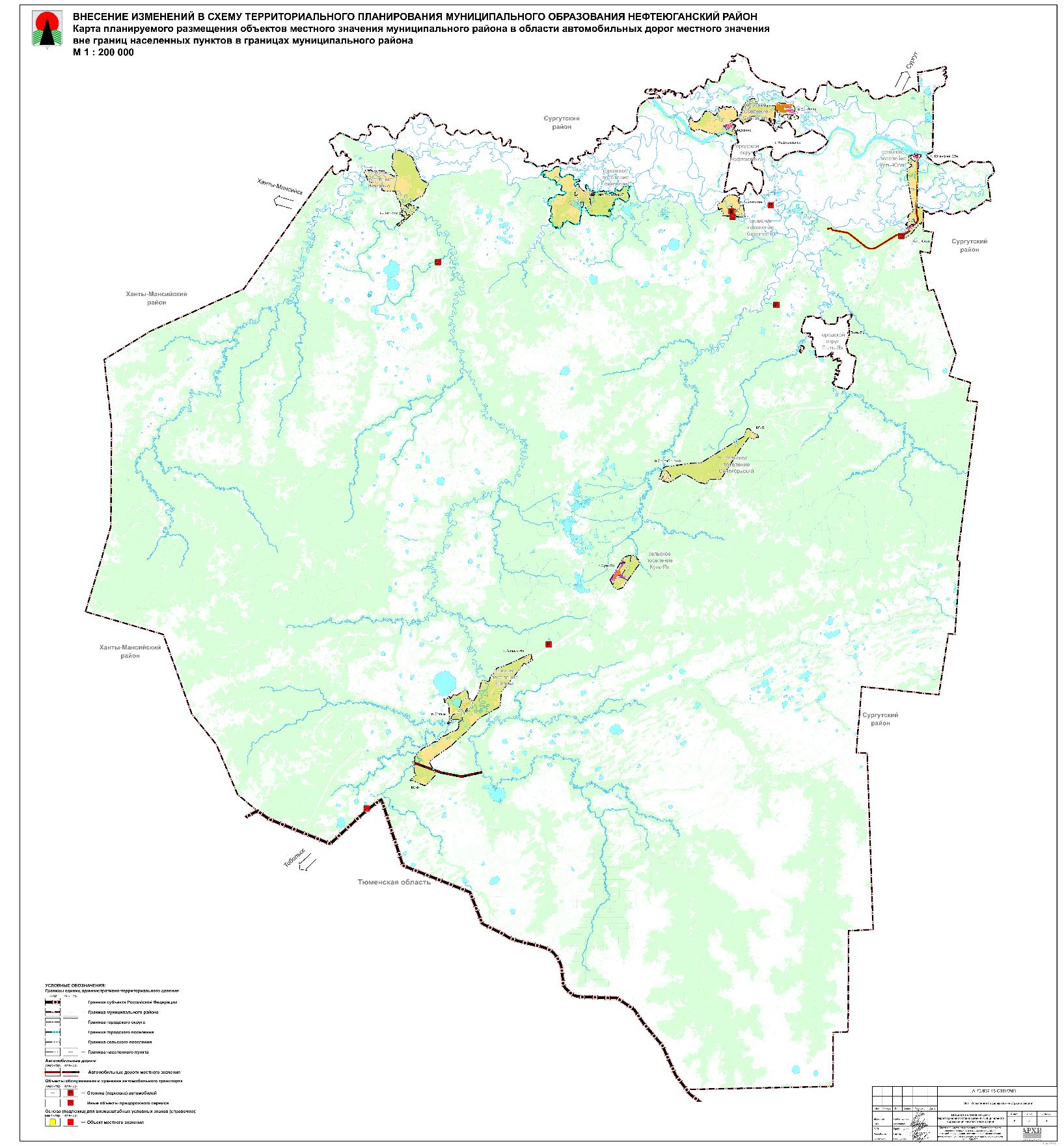 Карта планируемого размещения объектов местного значения муниципального района в области образования, здравоохранения, физической культуры и массового спорта, обработки, утилизации, обезвреживания, размещения твердых коммунальных отходов, в иных областях в связи с решением вопросов местного значения муниципального района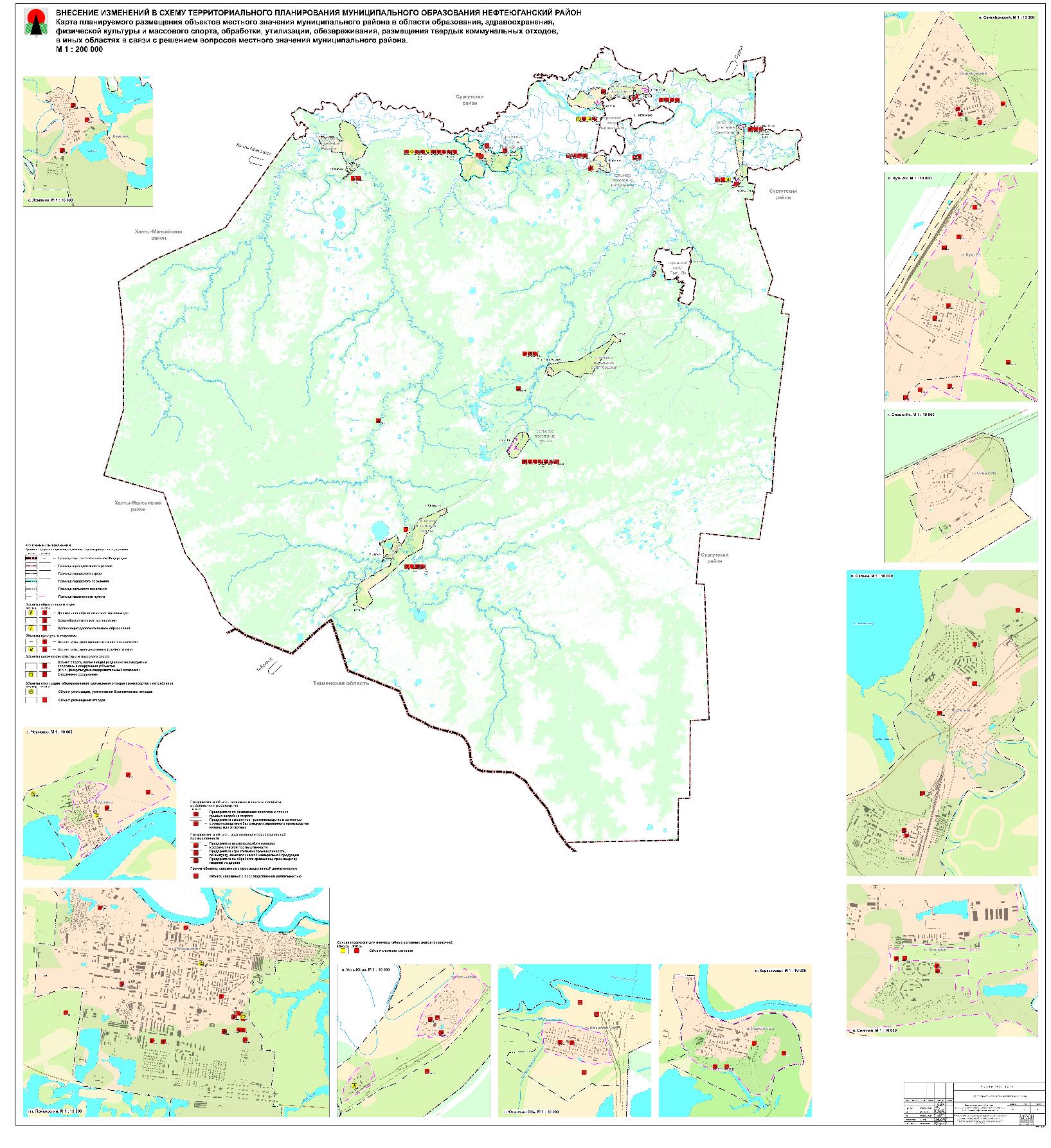 Карта границ населенных пунктов (в том числе образуемых населенных пунктов), расположенных на межселенных территориях. Карта границ и описание функциональных зон, установленных на межселенных территориях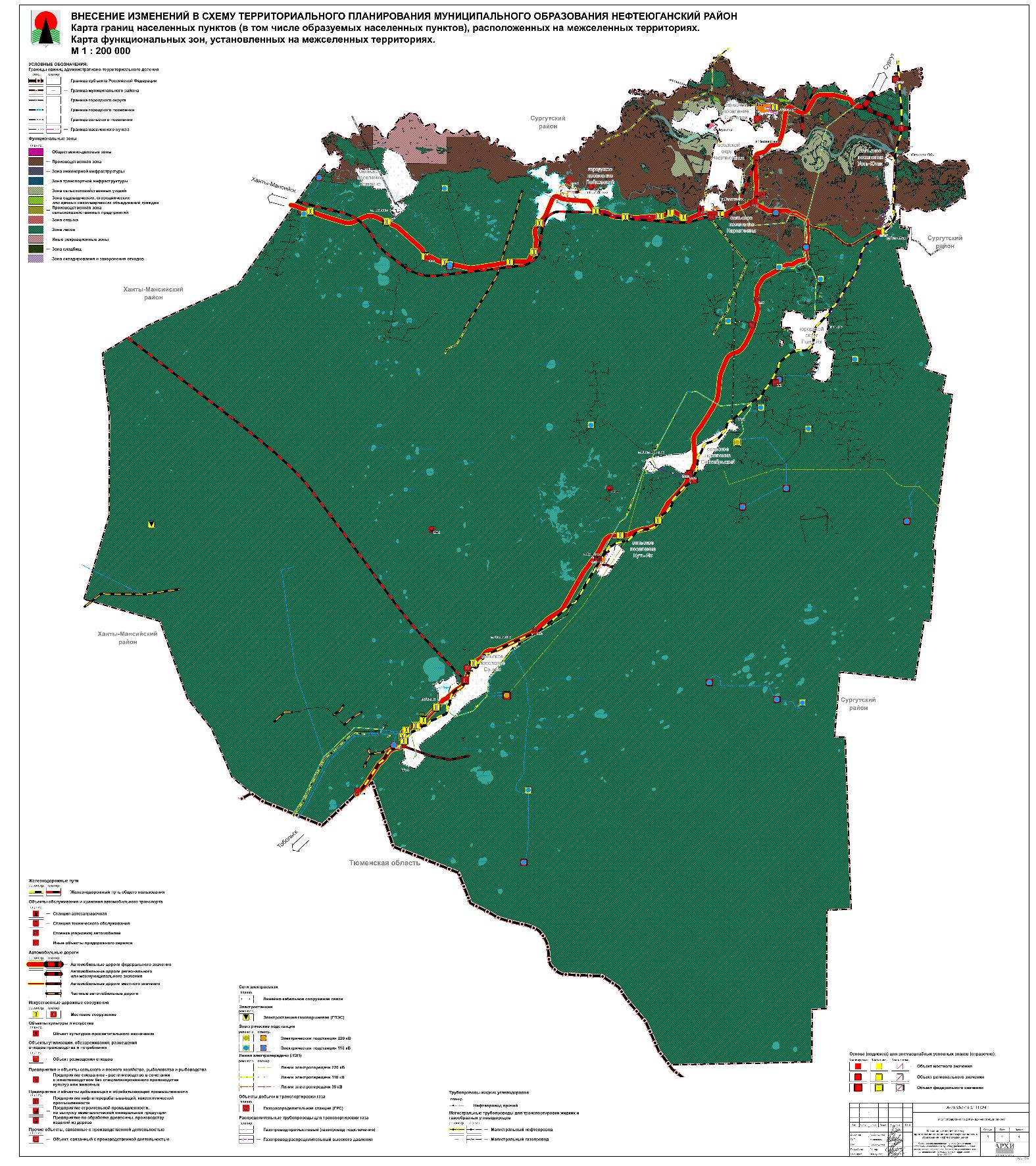 Глава Нефтеюганского района Г.В.Лапковская№  
п/пНаименование      
службы, должностьЗамечанияПодписьФ.И.О. 
Дата согласованияПредседатель Думы Нефтеюганского района Т.Г.КотоваДиректор департамента имущественных отношений - заместитель главы  районаО.В. БородкинаПредседатель юридического комитета администрации районаН.В.КузьминаПредседатель комитета по градостроительству администрации районаД.В. КрышаловичВидНазначениеНаименованиеМестоположениеХарактеристики ЗОУИТОсновные характеристикиОбъекты социальной инфраструктуры, отдыха и туризма, санаторно-курортного назначенияОбъекты социальной инфраструктуры, отдыха и туризма, санаторно-курортного назначенияОбъекты социальной инфраструктуры, отдыха и туризма, санаторно-курортного назначенияОбъекты социальной инфраструктуры, отдыха и туризма, санаторно-курортного назначенияОбъекты социальной инфраструктуры, отдыха и туризма, санаторно-курортного назначенияОбъекты социальной инфраструктуры, отдыха и туризма, санаторно-курортного назначенияОбъекты образования и наукиОбъекты образования и наукиОбъекты образования и наукиОбъекты образования и наукиОбъекты образования и наукиОбъекты образования и науки1 очередь1 очередь1 очередь1 очередь1 очередь1 очередьНежилое зданиеДошкольное образованиеДошкольное образовательное учреждениеМО г.п. Пойковский,пгт. Пойковский, планировочный район 01:03-320 местНежилое зданиеШкольное образование, дошкольное образованиеОбразовательная организация для детей дошкольного и младшего школьного возрастаМО г.п. Пойковский,пгт. Пойковский планировочный район 01:06-120 местНежилое зданиеДополнительное образованиеКлуб технического творчества «Вираж «МБУ ЦКиД «Родники» при проектируемом картодроме под организацию дополнительного образования  (реконструкция)МО г.п. Пойковский,пгт. Пойковский планировочный район 01:12-100 местНежилое зданиеДополнительное образованиеОрганизация дополнительного образования при реконструируемой лыжной базе на 150 местМО г.п. Пойковский,пгт. Пойковский планировочный район 01:09-1 объектНежилое зданиеДополнительное образованиеОбъект внешкольного учрежденияМО с.п. Сентябрьский, п.Сентябрьский-30 мест 1 объектНежилое зданиеДошкольно-образовательное учреждениеДетский садМО с.п. Куть-Ях, п.Куть-Ях-100 мест Нежилое зданиеШкольное образованиеШколаМО с.п. Куть-Ях, п.Куть-Ях-293 местаНежилое зданиеДошкольное образованиеДетский сад до 60 мест (дополнительно 30 мест, реконструкция)МО с.п. Усть-Юган, п.Усть-Юган-1 объектНежилое зданиеДошкольное образованиеДетский сад (строящийся)МО с.п.Усть-Юган, п.Юганская Обь-80 местНежилое зданиеШкольное образованиеШкола (строящаяся)МО с.п.Усть-Юган, п.Юганская Обь-130 местНежилое зданиеДополнительное образованиеУчреждение дополнительного образования на 100 мест (реконструкция)МО с.п.Сингапай, с. Чеускино-1 объектНежилое зданиеДошкольное образованиеДетский садМО с.п. Сингапай, с. Чеускино-115 мест Нежилое зданиеДошкольное образованиеДетский садМО с.п. Сингапай, с. Чеускино-115 мест Нежилое зданиеДошкольное образованиеДетский садМО с.п. Сингапай, п. Сингапай-155 мест Расчетный срокРасчетный срокРасчетный срокРасчетный срокРасчетный срокРасчетный срокНежилое зданиеШкольное образованиеОбщеобразовательные организацииМО г.п. Пойковскийпгт. Пойковский-1056 местНежилое зданиеДополнительное образованиеОрганизации дополнительного образованияМО г.п. Пойковскийпгт. Пойковский-1656 местНежилое зданиеДошкольное образованиеДетский садМО с.п. Салым, п.Салым-260 местНежилое зданиеДополнительное образованиеРазмещение НР МБУ ДО «Детская школа искусств» им. Г.С. Райшева во встроенных помещениях на первом этаже жилого домаМО с.п. Салым, п.Салым-1 объект, 430 местНежилое зданиеДополнительное образованиеОрганизации дополнительного образованияМО с.п. Салым, п.Салым-45 местНежилое зданиеДополнительное образованиеОрганизации дополнительного образованияМО с.п. Сентябрьский, п.Сентябрьский-102 местНежилое зданиеДополнительное образованиеОрганизации дополнительного образованияМО с.п. Каркатеевы, п.Каркатеевы-144 местНежилое зданиеДополнительное образованиеОрганизации дополнительного образованияМО с.п. Куть-Ях, п.Куть-Ях-341 местаНежилое зданиеДополнительное образованиеШкола искусствМО с.п. Лемпино, с. Лемпино-14 местНежилое зданиеДополнительное образованиеОрганизации дополнительного образованияМО с.п. Лемпино, с. Лемпино-67 местНежилое зданиеДополнительное образованиеОрганизации дополнительного образованияМО с.п.Усть-Юган-192 местоНежилое зданиеШкольное образованиеШколаМО с.п. Сингапай, п.Сингапай-630 местОбъекты культуры и искусстваОбъекты культуры и искусстваОбъекты культуры и искусстваОбъекты культуры и искусстваОбъекты культуры и искусстваОбъекты культуры и искусства1 очередь1 очередь1 очередь1 очередь1 очередь1 очередьНежилое зданиеКультурный досугКультурно-образовательный комплекс с музеем и выставочным заломМО г.п. Пойковский,пгт. Пойковский планировочный микрорайон 01:06-400 мест/71 мест/ 48 местНежилое зданиеКультурный досугКинотеатрМО г.п. Пойковский,пгт. Пойковский планировочный микрорайон 01:09713 мест, вкл. сущ.Нежилое зданиеОтдых и туризмЭтнопарк «Пунси»МО с.п. Каркатеевы, территория, прилегающая к базе отдыха «Сказка»-1 объектРасчетный срокРасчетный срокРасчетный срокРасчетный срокРасчетный срокРасчетный срокНежилое зданиеКультурный досугЦентр молодежных инициатив (реконструкция)МО г.п. Пойковский,пгт. Пойковский, на берегу реки Мушкинская--Объекты физической культуры и массового спортаОбъекты физической культуры и массового спортаОбъекты физической культуры и массового спортаОбъекты физической культуры и массового спортаОбъекты физической культуры и массового спортаОбъекты физической культуры и массового спорта1 очередь1 очередь1 очередь1 очередь1 очередь1 очередьНежилое зданиеМассовый спортФизкультурно-оздоровительный комплексМО г.п. Пойковский,пгт. Пойковскийпланировочный микрорайон 01:05-Мощность 115 чел/часНежилое зданиеМассовый спортЛыжная база (реконструкция)МО г.п. Пойковский,пгт. Пойковскийпланировочный микрорайон 01:09-1 объектСооружениеМассовый спортКартодромМО г.п. Пойковский,пгт. Пойковскийпланировочный микрорайон 01:05-1 объектНежилое зданиеМассовый спортБыстровозводимый легкоатлетический манежМО г.п. Пойковский,пгт. Пойковскийпланировочный микрорайон 01:11-4000 м2 ЕПС 2857 чел.Нежилое зданиеМассовый спортФизкультурно-оздоровительный комплекс с типовым спортивным залом и теплой раздевалкой,и бассейномМО с.п. Сентябрьский, п.Сентябрьский-Зал на 540 м2, бассейн 212,5 м2 зеркала водыСооружениеМассовый спортБассейнМО с.п. Куть-Ях, п.Куть-Ях-290 м2Плоскостное сооружениеМассовый спортЛыжероллерная трасса с твердым покрытием и электрическим освещением к объекту «Модульная лыжная база»МО с.п. Каркатеевы, п.Каркатеевы-Протяженность 3кмНежилое зданиеМассовый спортСпортивный залМО с.п. Каркатеевы, п.Каркатеевы-1 объектНежилое зданиеМассовый спортХоккейный кортМО с.п. Усть-Юган, п.Усть-Юган1800 м2-(30х60)СооружениеМассовый спортФизкультурно-спортивный зал (строящийся)МО с.п. Усть-Юган, п.Юганская Обь, в образовательном комплексе-540 м2Расчетный срокРасчетный срокРасчетный срокРасчетный срокРасчетный срокРасчетный срокСооружениеМассовый спортКрытые спортивные сооруженияМО г.п. Пойковский,пгт. Пойковский-универсальные спортивные залы 464747 м2, плавательные бассейны (общие ванны) ЕПС 3767 чел. 49 м2 площади зеркала воды, плавательные бассейны (ванны для физкультурно-оздоровительных занятий и обучения плаванию) ЕПС 4566 чел.Нежилое зданиеМассовый спортСпортивный центр (физкультурно-оздоровительный комплекс)МО с.п. Салым, п.Салым-Общая площадь спортивных залов 2,1 тыс. кв. м и с бассейном на 560 кв. м площади зеркала водыСооружениеМассовый спортСтадионМО с.п. Салым, п.Салым-300 местОбщая площадь: 5,4 тыс. кв. мчистая площадь спортивных сооружений – не более 4,2 тыс. кв. мСооружениеМассовый спортАвтодромМО с.п. Салым, п.Салым-Площадь 29,1 тыс. кв. мСооружениеМассовый спортКрытые спортивные сооруженияМО с.п. Салым-универсальный спортивный зал 161381 м2, плавательным бассейном (с общими и ваннами для физкультурно-оздоровительных занятий и обучения плаванию) ЕПС 1663 чел.СооружениеМассовый спортКрытые спортивные сооруженияМО с.п. Сентябрьский-универсальный спортивный зал 26633 м2, плавательным бассейном (с общими и ваннами для физкультурно-оздоровительных занятий и обучения плаванию) ЕПС 271СооружениеМассовый спортКрытые спортивные сооруженияМО с.п. Каркатеевы-универсальный спортивный зал 31651 м2, плавательным бассейном (с общими и ваннами для физкультурно-оздоровительных занятий и обучения плаванию) ЕПС 314 и 39 м2 площади зеркала водыСооружениеМассовый спортКрытые спортивные сооруженияМО с.п. Куть-Ях-универсальный спортивный зал 60030 м2, плавательным бассейном (с общими и ваннами для физкультурно-оздоровительных занятий и обучения плаванию) ЕПС 594СооружениеМассовый спортКрытые спортивные сооруженияМО с.п. Лемпино-универсальные спортивные залы ЕПС 75 и площадью 9152 м2Нежилое зданиеМассовый спортФизкультурно-спортивный залМО с.п. Усть-Юган-162 м2СооружениеМассовый спортКрытые спортивные сооружения МО с.п. Усть-Юган-универсальные спортивные залы ЕПС 270 и площадью 33362 м2СооружениеМассовый спортКрытые спортивные сооруженияМО с.п. Сингапай-универсальные спортивные залы 132745м2, 1030 ЕПСНежилое зданиеМассовый спортФизкультурно-оздоровительный комплексМО с.п. Сингапай, п.Сингапай-Плоскостные 1,0 тыс. м2, залы 1000 м2, бассейн 440 м2Нежилое зданиеМассовый спортФизкультурно-оздоровительный комплексМО с.п. Сингапай, с. Чеускино-Плоскостные 1,76 тыс. м2, залы 880 м2Предприятия промышленности, сельского и лесного хозяйства, объекты утилизации и переработки отходов производства и потребленияПредприятия промышленности, сельского и лесного хозяйства, объекты утилизации и переработки отходов производства и потребленияПредприятия промышленности, сельского и лесного хозяйства, объекты утилизации и переработки отходов производства и потребленияПредприятия промышленности, сельского и лесного хозяйства, объекты утилизации и переработки отходов производства и потребленияПредприятия промышленности, сельского и лесного хозяйства, объекты утилизации и переработки отходов производства и потребленияПредприятия промышленности, сельского и лесного хозяйства, объекты утилизации и переработки отходов производства и потребленияПредприятия и объекты добывающей и обрабатывающей промышленностиПредприятия и объекты добывающей и обрабатывающей промышленностиПредприятия и объекты добывающей и обрабатывающей промышленностиПредприятия и объекты добывающей и обрабатывающей промышленностиПредприятия и объекты добывающей и обрабатывающей промышленностиПредприятия и объекты добывающей и обрабатывающей промышленности1 очередь1 очередь1 очередь1 очередь1 очередь1 очередь-ПромышленностьПроизводство по переработке изношенных автомобильных шин и других резинотехнических изделий (рти) в резиновую крошкумежселенная территорияСЗЗ – 300 ммощность перерабатывающего производства до 2800 тонн автомобильных шин в год;12 рабочих мест-ПромышленностьИнвестиционная площадка для производства стеклоблоков и пеностекламежселенная территория, на севере от п.Салым, на месторождении песка-1 объект-ПромышленностьИнвестиционная площадка для производства теплоизоляционных блоков и удобрениймежселенная территория, на севере от п.Куть-Ях, на месторождении торфа-1 объект-ПромышленностьИнвестиционная площадка в сфере нефтегазодобывающей промышленности: инвестплощадка по производству пропанта по производству пропантаюго-восточная часть МО с.п. Куть-Ях-1 объект-ПромышленностьИнвестиционная площадка в сфере развития нефтегазоперерабатывающего комплексаМО г.п. Пойковский,пгт. Пойковский-Площадь 16,7 га-ПромышленностьИнвестиционная площадка в сфере развития нефтегазоперерабатывающего комплексаМО с.п. Каркатеевы,п. Каркатеевы---ПромышленностьИнвестиционная площадка в сфере развития нефтегазодобывающего комплекса.Инвестиционная площадка в сфере развития прочих направлений экономикиМО с.п. Усть-Юган, в северной части---ПромышленностьИнвестиционная площадка в сфере нефтегазодобывающей промышленностив районе МО г.п. Пойковский-1 объектПредприятия и объекты сельского и лесного хозяйства, рыболовства и рыбоводстваПредприятия и объекты сельского и лесного хозяйства, рыболовства и рыбоводстваПредприятия и объекты сельского и лесного хозяйства, рыболовства и рыбоводстваПредприятия и объекты сельского и лесного хозяйства, рыболовства и рыбоводстваПредприятия и объекты сельского и лесного хозяйства, рыболовства и рыбоводстваПредприятия и объекты сельского и лесного хозяйства, рыболовства и рыбоводстваI очередьI очередьI очередьI очередьI очередьI очередьСооружениеПромышленностьКролиководческая фермаМО с.п.СингапайСЗЗ – 300 мПлощадь участка 8,14 га, мощность до 8 тыс. тонн мяса кролика в годСооружениеПромышленностьАгропромышленный паркмежселенная территорияЗона с ОУИТ будет определена на этапе разработки проектной документации на объектУниверсальная площадка с цехами по переработке, упаковке, расфасовке продукции, складскими помещениями и холодильными камерами, выставочными и сервисными центрами сельскохозяйственной техники, лабораторией, центрами оптовой и розничной торговли, офисными помещениями;ориентировочный объем отапливаемых помещений - 360,0 куб.м., потребность в электроэнергии напряжением 6 кВт по второй категории надежности - 1,5 МВт.-ПромышленностьИнвестиционная площадка в сфере развития лесопромышленного комплексаМО с.п. Куть-Ях---ПромышленностьИнвестиционная площадка в сфере развития лесопромышленного комплексаМО г.п. Пойковский, пгт. Пойковский-Площадь 1,1 га согласно ГП-ПромышленностьИнвестиционная площадка в сфере развития агропромышленного комплексаМО с.п. Усть-Юган,в северной части муниципального образования вблизи п. Юганская Обь-Ориентировочная площадь – 3,6 га-ПромышленностьИнвестиционная площадка в сфере развития агропромышленного комплексаМО с.п. Усть-Юган, в южной части сельского поселения вблизи п. Усть-Юган-Ориентировочная площадь – 4,2 га-ПромышленностьИнвестиционная площадка в сфере развития лесопромышленного комплекса: производство строительных материаловмежселенная территория, в районе МО г.п. Пойковский---ПромышленностьИнвестиционная площадка в сфере развития лесопромышленного комплекса: производство строительных материаловмежселенная территория, в районе МО с.п. Сингапай---ПромышленностьАгропромышленный комплекс IV класса опасностиюжнее ул. Мира в п.Куть-ЯхIV класс опасности, СЗЗ -100 мОриентировочная площадь - 6,79га. 3 объекта-ПромышленностьПункт по сбору и переработке дикоросовюжнее ул. Мира в п.Куть-Ях-Ориентировочная площадь -0,41 га. 1 объектОбъекты утилизации, обезвреживания, размещения отходов производства и потребленияОбъекты утилизации, обезвреживания, размещения отходов производства и потребленияОбъекты утилизации, обезвреживания, размещения отходов производства и потребленияОбъекты утилизации, обезвреживания, размещения отходов производства и потребленияОбъекты утилизации, обезвреживания, размещения отходов производства и потребленияОбъекты утилизации, обезвреживания, размещения отходов производства и потребления1 очередь1 очередь1 очередь1 очередь1 очередь1 очередьНежилое зданиеКоммунально-складскоеРеконструкция существующего скотомогильникаМО с.п.СингапайСЗЗ – 500 мРазмещение биотермических камерОбъекты транспортной инфраструктурыОбъекты транспортной инфраструктурыОбъекты транспортной инфраструктурыОбъекты транспортной инфраструктурыОбъекты транспортной инфраструктурыОбъекты транспортной инфраструктурыАвтомобильные дорогиАвтомобильные дорогиАвтомобильные дорогиАвтомобильные дорогиАвтомобильные дорогиАвтомобильные дорогиI очередьI очередьI очередьI очередьI очередьI очередьЛинейный объектАвтомобильное сообщениеКапитальный ремонт автомобильной дороги «Подъездная автодорога к п.Усть-Юган» протяженностью 17,606 кммежселенная территория--Линейный объектАвтомобильное сообщениеПодъезд к базе отдыха «Соровские озера» IV техническая категории протяженностью 15 кммежселенная территория--Линейный объектАвтомобильное сообщениеДорога обычного типа местного значенияМО г.п. ПойковскийСР – 25 мПротяженность 0,6 кмЛинейный объектАвтомобильное сообщениеАвтомобильная дорога общего пользования местного значения, соответствующие классу «обычная автомобильная дорога»МО с.п. Куть-ЯхСР – 50 мIV категорииПротяженностью 2,96 кмЛинейный объектАвтомобильное сообщениеПодъездная дорога к производственной площадкеМО с.п. Куть-Ях--Линейный объектАвтомобильное сообщениеАвтомобильные дороги общего пользования муниципального района, соответствующих классу «обычная автомобильная дорога»МО с.п. Усть-Юган-V категории, общей протяженностью в границах сельского поселения 3,8 кмЛинейный объектАвтомобильное сообщениеРеконструкция автомобильных дорог общего пользования муниципального района, соответствующих классу «обычная автомобильная дорога»МО с.п. Усть-Юган-V категории, общей протяженностью в границах сельского поселения 0,5 кмРасчетный срокРасчетный срокРасчетный срокРасчетный срокРасчетный срокРасчетный срокЛинейный объектАвтомобильное сообщениеАвтомобильные дороги общего пользованияМО с.п. СингапайПридорожная полоса  – 50 м3,3 км, V категорияЛинейный объектАвтомобильное сообщениеАвтомобильные дороги общего пользованияМО с.п. Сингапай, п. Сингапай-0,1 км, V категорияЛинейный объектАвтомобильное сообщениеАвтомобильные дороги общего пользования (реконструкция)МО с.п. СингапайПридорожная полоса  – 50 м9,1 км, V категорияОбъекты автомобильного пассажирского транспортаОбъекты автомобильного пассажирского транспортаОбъекты автомобильного пассажирского транспортаОбъекты автомобильного пассажирского транспортаОбъекты автомобильного пассажирского транспортаОбъекты автомобильного пассажирского транспорта1 очередь1 очередь1 очередь1 очередь1 очередь1 очередьНежилое зданиеМеждугороднее сообщениеАвтовокзалМО с.п. Салым, п.СалымСЗЗ – 300 м1 объектОбъекты обслуживания и хранения автомобильного транспортаОбъекты обслуживания и хранения автомобильного транспортаОбъекты обслуживания и хранения автомобильного транспортаОбъекты обслуживания и хранения автомобильного транспортаОбъекты обслуживания и хранения автомобильного транспортаОбъекты обслуживания и хранения автомобильного транспорта1 очередь1 очередь1 очередь1 очередь1 очередь1 очередьНежилое зданиеПридорожный сервисПридорожное кафемежселенная территория, в 40 км от гостиницы г.п.Пойковский-24-28 местСооружениеПридорожный сервисПлощадка отдыхамежселенная территория, в 20 км от с.п.Куть-Ях (по направлению в Тюмень)-10-15 автомобилейСооружениеПридорожный сервисПлощадка отдыхамежселенная территория, в 44 км от границы г.Нефтеюганск-10-15 автомобилейСооружениеПридорожный сервисПлощадка отдыхамежселенная территория, в  от границы с.п.Каркатеевы, в  от границы г.п. Пойковский-10-15 автомобилейСооружениеПридорожный сервисПридорожный комплексмежселенная территория, в  от границы г.Нефтеюганск-Площадка отдыха на 10-15 автомобилей, кафе на 24-28 мест-Инвестиционная площадкаИнвестиционная площадка в сфере развития транспортно-логистического комплексаМО с.п. Усть-Юган,в северной части муниципального образования-ориентировочная площадь 1,7 га-Инвестиционная площадкаИнвестиционная площадка в сфере развития прочих направлений экономикиМО с.п. Каркатеевы---Инвестиционная площадкаИнвестиционная площадка в сфере развития прочих направлений экономики: развитие придорожного сервиса и сферы услугв районе МО с.п. Каркатеевы-1 объект-Инвестиционная площадкаИнвестиционная площадка в сфере развития прочих направлений экономики: развитие придорожного сервиса и сферы услугв районе МО с.п. Усть-Юган-1 объект-Инвестиционная площадкаИнвестиционная площадка в сфере развития прочих направлений экономики: развитие малых производствв районе МО с.п. Сингапай-1 объектОбъекты трубопроводного транспорта и инженерной инфраструктурыОбъекты трубопроводного транспорта и инженерной инфраструктурыОбъекты трубопроводного транспорта и инженерной инфраструктурыОбъекты трубопроводного транспорта и инженерной инфраструктурыОбъекты трубопроводного транспорта и инженерной инфраструктурыОбъекты трубопроводного транспорта и инженерной инфраструктурыЭлектрические подстанцииЭлектрические подстанцииЭлектрические подстанцииЭлектрические подстанцииЭлектрические подстанцииЭлектрические подстанцииI очередьI очередьI очередьI очередьI очередьI очередьСооружениеЭлектроснабжениеМодернизация РУ-бкВ ПС-35/6кВ № 8МО г.п. ПойковскийОЗ – 15 м-СооружениеЭлектроснабжениеМодернизация РУ-бкВ ПС-35/6кВ № 13МО г.п. ПойковскийОЗ – 15 м-СооружениеЭлектроснабжениеРеконструкция ПС-35/6кВ № 14МО г.п. ПойковскийОЗ – 10 м12,6 МВ×А, КЛ 1 кмСооружениеЭлектроснабжениеСтроительство ПС 35/6 кВМО г.п. Пойковский, пгт. ПойковскийОЗ – 15 м-СооружениеЭлектроснабжениеРеконструкция ПС-35/6кВ №8МО г.п. Пойковский, пгт. ПойковскийОЗ – 10 м-СооружениеЭлектроснабжениеРеконструкция ПС-35/6кВ №14МО г.п. Пойковский, пгт. ПойковскийОЗ – 10 м-Расчетный срокРасчетный срокРасчетный срокРасчетный срокРасчетный срокРасчетный срокСооружениеЭлектроснабжениеПодстанция 110/35/10 кВ южной части Верхнесалымского месторождениямежселенная территорияуточнить на дальнейших этапах проектирования-Линии электропередачи (ЛЭП)Линии электропередачи (ЛЭП)Линии электропередачи (ЛЭП)Линии электропередачи (ЛЭП)Линии электропередачи (ЛЭП)Линии электропередачи (ЛЭП)1 очередь1 очередь1 очередь1 очередь1 очередь1 очередьЛинейный объектЭлектроснабжениеЭлектрические сети для перевода электрических нагрузок с ПС-35/6 кВ №14 и №8 на подстанцию 35/6 кВ "Больничная"МО г.п. Пойковский--Линейный объектЭлектроснабжениеРеконструкция ВЛ-35кВ "Поселковая I и II"МО г.п. Пойковский--Линейный объектЭлектроснабжениеРеконструкция ВЛ-35кВ КНС-6-1,2МО г.п. Пойковский, пгт. ПойковскийОЗ – 15 мМощность 35кВРасчетный срокРасчетный срокРасчетный срокРасчетный срокРасчетный срокРасчетный срокЛинейный объектЭлектроснабжениеВЛ 110 кВ на ПС 110/35/10 кВ южной части Верхнесалымского месторождениямежселенная территорияОЗ – 20 м-Линейный объектЭлектроснабжениеОбустройство Западно-Салымского месторождения. ВЛ-110кВ «ПС «Снежная»-ПС «Эвихон»-ПС «Западно-Салымскаямежселенная территорияОЗ – 20 м-Распределительные трубопроводы для транспортировки газаРаспределительные трубопроводы для транспортировки газаРаспределительные трубопроводы для транспортировки газаРаспределительные трубопроводы для транспортировки газаРаспределительные трубопроводы для транспортировки газаРаспределительные трубопроводы для транспортировки газаI очередьI очередьI очередьI очередьI очередьI очередьЛинейный объектГазоснабжениеМежпоселковый газопровод от ГРС п.Каркатеевы до площадки ГРС пгт. ПойковскийМО г.п. Пойковский, пгт. ПойковскийОЗ – 10 мгазопровод высокого давления диаметром 426 мм, общей протяженностью 27,0 км, в том числе в границах городского поселения – 8,7 кмОбъекты, до которых исчисляется разрывРасстояние, мРасстояние, мРасстояние, мРасстояние, мРасстояние, мОбъекты, до которых исчисляется разрывОткрытые автостоянки и паркинги вместимостью, машино-местОткрытые автостоянки и паркинги вместимостью, машино-местОткрытые автостоянки и паркинги вместимостью, машино-местОткрытые автостоянки и паркинги вместимостью, машино-местОткрытые автостоянки и паркинги вместимостью, машино-местОбъекты, до которых исчисляется разрыв10 и менее11-5051-100101-300свыше 300Фасады жилых домов и торцы с окнами1015253550Торцы жилых домов без окон1010152535Территории школ, детских учреждений, ПТУ, техникумов, площадок для отдыха, игр и спорта, детских2550505050Территории лечебных учреждений стационарного типа, открытые спортивные сооружения общего пользования, места отдыха населения (сады, скверы, парки)2550по расчетампо расчетампо расчетам№ п/пНаименование водотокаДлина реки, кмШирина, мШирина, мШирина, м№ п/пНаименование водотокаДлина реки, кмводоохранной зоныприбрежной защитной полосыбереговой полосы общего пользованияр. Бол. Салым5832005020р. Мал. Салым2692005020р. Бол. Балык2432005020р. Тукан2162005020р. Мал. Балык2042005020водоток Юганская Обь1952005020р. Вандрас1132005020р. Пыв-Ях962005020р. Таут-Ях822005020р. Тапат-Ега822005020р. Лев772005020р. Самсоновская742005020р. Савь-Ях722005020р. Коон-Ях622005020р. Пойк602005020р. Камчинская592005020р. Пыть-Ях501005020р. Березовая501005020р. Кам-Ега491005020р. Бол. Карен491005020р. Ай-Ега481005020р. Тепла431005020р. Тых-Ях421005020р. Карпынг-Ега391005020р. Сивыс-Ях391005020р. Чунч-Ега391005020р. Тыв-Ега391005020р. Тепор-Ега381005020р. Бол. Вар-Еган361005020р. Ай-Яун361005020р. Куим-Ега341005020р. Невдар-Ега331005020р. Устинкина331005020р. Тар-Сап301005020р. Горная291005020р. Куть-Ях291005020р. Бол. Репь-Еган251005020р. Сагыт-Ях241005020р. Ляркина241005020р. Чупал231005020р. Мал. Вар-Еган221005020р. Тянк-Лис-Ега161005020р. Ай-Енён-Ега161005020р. Поным-Ега151005020р. Чёпырь-Ега131005020№ п/пНаименование водотокаПлощадь зеркала воды, км2Ширина, мШирина, мШирина, м№ п/пНаименование водотокаПлощадь зеркала воды, км2водоохранной зоныприбрежной защитной полосыбереговой полосы общего пользованияозеро Итщи-Тох17,92005020озеро Чагорово6,4505020озеро Соровское8,01505020№п/пНаименование объекта культурного наследияЗащитная зона, мОбъединенная зона охраныПамятники археологии федерального значенияГородище Вошин-Мыттын-Уст.Городище Мулнашово 1-Уст.Городище Мулнашово 2-Уст.Городище Мулнашово 3-Уст.Городище РымовскоеНе уст.Не уст.Поселение Совкунины ЗимниеНе уст.Не уст.Поселение Тыв-Ега 1-Уст.Поселение Тыв-Ега 2-Уст.Поселение Усть-Камчинское 1-Уст.Поселение Усть-Камчинское 2-Уст.Поселение Усть-Камчинское 3-Уст.Поселение Усть-Камчинское 4-Уст.Поселение Ынэ-Уст.Могильник Юрты Совкунины ЗимниеНе уст.Не уст.Поселение Юрты Рымовы 1-Уст.Поселение Юрты Рымовы 2-Уст.Поселение Юрты Рымовы 3-Уст.Поселение Юрты Рымовы 1Не уст.Не уст.Могильник Юрты Рымовы 4-Уст.Городище Сухой АганНе уст.Не уст.Поселение Сырой Аган 1-Уст.Поселение Сырой Аган 2-Уст.Поселение Сырой Аган 3-Уст.Поселение Сырой Аган 4-Уст.Поселение Сырой Аган 5-Уст.Поселение Сырой Аган 6-Уст.Поселение Сырой Аган 7-Уст.Поселение Айяунское 1-Уст.Поселение Малый Балык 1-Уст.Поселение Малый Балык 2-Уст.Поселение Пучипьега 1-Уст.Поселение Усть-Пытьях 1-Уст.Поселение Усть-Пытьях 2-Уст.Поселение Усть-Пытьях 4Не уст.Не уст.Поселение Усть-Пытьях 5Не уст.Не уст.Поселение Усть-Пытьях 6Не уст.Не уст.Могильник Юрты ОчимкиныНе уст.Не уст.Могильник Юрты Салтыковы 2-Уст.Поселение Ай-Ега 1-Уст.Поселение Ай-Ега 2-Уст.Поселение Ай-Ененъган 1Не уст.Не уст.Поселение Ай-Ененъган 2Не уст.Не уст.Городище Вош-Рап-Уст.Поселение Каюково 1Не уст.Не уст.Поселение Каюково 2Не уст.Не уст.Поселение КаюковоНе уст.Не уст.Поселение Каюково 3Не уст.Не уст.Поселение Каюково 4Не уст.Не уст.Поселение Кевруягун 1Не уст.Не уст.Поселение Кевруягун 2Не уст.Не уст.Поселение Кевруягун 3Не уст.Не уст.Поселение Кевруягун 4Не уст.Не уст.Поселение Кевруягун 5Не уст.Не уст.Поселение Кевруягун 6Не уст.Не уст.Комплекс Кинтусовское l:Городище Кинтусовское 1/1-Уст.Городище Кинтусовское 1/2-Уст.Комплекс Кинтусовское 2:Городище Кинтусовское 2/1-Уст.Городище Кинтусовское 2/2-Уст.Городище Кинтусовское 2/3-Уст.Комплекс Кинтусовское 3:Поселение Кинтусовское 3/1-Уст.Поселение Кинтусовское 3/2-Уст.Поселение Кинтусовское 3/3-Уст.Комплекс Кинтусовское 4:Поселение Кинтусовское 4/1-Уст.Поселение Кинтусовское 4/2-Уст.Могильник Кинтусовский 4/2-Уст.Комплекс Кинтусовское 5:Городище Кинтусовское 5/1-Уст.Городище Кинтусовское 5/2-Уст.Поселение Кинтусовское 5/3-Уст.Поселение Кинтусовское 6-Уст.Городище Кинтусовское 7-Уст.Поселение Колунгтотысап 2Не уст.Не уст.Поселение КосторНе уст.Не уст.Поселение Кулынгтотысап 1Не уст.Не уст.Поселение Кулынгтотытор 1Не уст.Не уст.Поселение Кыгын-Ега-Уст.Поселение Маланьин Остров-Уст.Поселение Мамонтово 1Не уст.Не уст.Поселение Мамонтово 2Не уст.Не уст.Поселение Мамонтово 3-Уст.Поселение Мамонтово 4-Уст.Поселение Мамонтово 5-Уст.Поселение Мамонтово 6-Уст.Поселение Мамонтово 7-Уст.Поселение Мамонтово 8Не уст.Не уст.Поселение Мамонтово 9-Уст.Поселение Нюрум-Не уст.Поселение Самсоновское 1-Уст.Поселение Самсоновское 2-Уст.Поселение Самсоновское 3-Уст.Городище Соровское 1-Уст.Городище Соровское 2-Уст.Городище Соровское 3-Уст.Городище Соровское 4-Уст.Городище Соровское 5-Уст.Городище Соровское 6-Уст.Городище Соровское 7-Уст.Городище Соровское 8-Уст.Городище Соровское 9-Уст.Городище Соровское 10-Уст.Городище Соровское 11-Уст.Городище Соровское 12-Уст.Городище Соровское 13-Уст.Городище Соровское 14-Уст.Городище Соровское 15-Уст.Городище Соровское 16-Уст.Городище Соровское 17-Уст.Городище Соровское 18-Уст.Городище Соровское 19-Уст.Городище Соровское 20-Уст.Городище Соровское 21-Уст.Городище Соровское 22-Уст.Городище Соровское 23-Уст.Городище Соровское 24-Уст.Городище Соровское 25-Уст.Городище Соровское 26-Уст.Городище Соровское 27-Уст.Городище Соровское 28-Уст.Городище Соровское 29-Уст.Городище Соровское 30-Уст.Городище Соровское 31-Уст.Городище Соровское 32-Уст.Городище Соровское 33-Уст.Городище Соровское 34-Уст.Городище Соровское 35-Уст.Городище Соровское 36-Уст.Могильник Соровский 1-Уст.Поселение Соровское 1-Уст.Поселение Соровское 2-Уст.Поселение Соровское 3-Уст.Поселение Соровское 4-Уст.Поселение Соровское 5-Уст.Поселение Соровское 6-Уст.Поселение Соровское 7-Уст.Поселение Соровское 8-Уст.Поселение Соровское 9-Уст.Поселение Соровское 10-Уст.Поселение Соровское 11-Уст.Поселение Соровское 12-Уст.Поселение Соровское 13-Уст.Поселение Соровское 14-Уст.Поселение Соровское 15-Уст.Поселение Соровское 16-Уст.Поселение Соровское 17-Уст.Поселение Соровское 18-Уст.Поселение Соровское 19-Уст.Поселение Соровское 20-Уст.Поселение Соровское 21-Уст.Поселение Соровское 22-Уст.Поселение Соровское 23-Уст.Поселение Соровское 24-Уст.Поселение Соровское 25-Уст.Поселение Соровское 26-Уст.Поселение Соровское 27 -Уст.Поселение Соровское 28 -Уст.Поселение Среднее 2-Уст.Поселение Тапатьега 1Не уст.Не уст.Поселение Тапатьега 2Не уст.Не уст.Поселение Тапатьега 3Не уст.Не уст.Городище Тапатьега 4Не уст.Не уст.Поселение Тапатьега 5Не уст.Не уст.Поселение Тапатьега 6Не уст.Не уст.Могильник Тапатьега 7Не уст.Не уст.Поселение Тапатьега 8Не уст.Не уст.Поселение Тапатьега 9Не уст.Не уст.Поселение Тапатьега 10Не уст.Не уст.Поселение Тапатьега 11Не уст.Не уст.Городище Тапатьега 12Не уст.Не уст.Могильник ТепельскийНе уст.Не уст.Поселение Тимик 1-Уст.Поселение Тимик 2-Уст.Поселение Усть-Пытьях 7Не уст.Не уст.Поселение Усть-Тапатьега 1Не уст.Не уст.Поселение Усть-Тапатьега 2Не уст.Не уст.Поселение Усть-Тапатьега 3Не уст.Не уст.Поселение Усть-Хоттахтыега 1Не уст.Не уст.Могильник Усть-Хоттахтыега 2Не уст.Не уст.Поселение Усть-Хоттахтыега 3Не уст.Не уст.Поселение Усть-Хоттахтыега 4Не уст.Не уст.Поселение Усть-Хоттахтыега 5Не уст.Не уст.Поселение Усть-Чупал 1Не уст.Не уст.Поселение Усть-Чупал 2Не уст.Не уст.Поселение Усть-Чупал 3Не уст.Не уст.Поселение Усть-Чупал 4Не уст.Не уст.Поселение Усть-Чупал 5Не уст.Не уст.Поселение Усть-Чупал 6Не уст.Не уст.Поселение Усть-Чупал 7Не уст.Не уст.Поселение Усть-Чупал 8Не уст.Не уст.Поселение Усть-Чупал 9Не уст.Не уст.Поселение Усть-Чупал 10Не уст.Не уст.Поселение Усть-Чупал 11Не уст.Не уст.Могильник Усть-Чупал 12Не уст.Не уст.Городище Усть-Чупал 13Не уст.Не уст.Поселение Усть-Чупал 14Не уст.Не уст.Поселение Усть-Чупал 15Не уст.Не уст.Поселение Усть-Чупал 16Не уст.Не уст.Поселение Усть-Чупал 17Не уст.Не уст.Городище Усть-Чупал 18Не уст.Не уст.Поселение Усть-Чупал 19Не уст.Не уст.Поселение Усть-Чупал 20Не уст.Не уст.Поселение Усть-Чупал 21Не уст.Не уст.Поселение Усть-Чупал 22Не уст.Не уст.Городище Усть-Чупал 23Не уст.Не уст.Поселение Усть-Чупал 24Не уст.Не уст.Поселение Усть-Чупал 25Не уст.Не уст.Поселение Усть-Чупал 27Не уст.Не уст.Поселение Усть-Чупал 28Не уст.Не уст.Поселение Чагорово 1-Уст.Поселение Чагорово 2-Уст.Поселение Чагорово 3-Уст.Поселение Юрты Салтыковы-Уст.Поселение Янгигый 2Не уст.Не уст.Поселение Янгигый 3Не уст.Не уст.Поселение Янгигый 4Не уст.Не уст.Памятники истории и культуры регионального значенияМесто охотничьей информации Медвежьи Зарубки Совкунины300Не уст.Святое памятное место Омут Кэннын-Мыттын300Не уст.Святилище Суй-Тэ-Погут-Воттэ300Не уст.Святилище Ай-Ега Юрт Совкуниных300Не уст.Святое место Варс-Ине (юрт Рымовых)300Не уст.Юрты Кинтусовские Летние Ай-Ега 3200Не уст.Святилище Кыгын-Ике300Не уст.Достопримечательное место Соровские Озёра-Уст.Достопримечательное место Пунси-Уст.Достопримечательное место Сырковый Сор-Уст.Список выявленных объектов памятников археологииПоселение Лемпино 1Не уст.Уст.Поселение Ай-Ега 3 (Юрты летние Кинтусовские)Не уст.Не уст.Поселение Ай-Ега 4Не уст.Не уст.Поселение Ай-Ега 5Не уст.Не уст.Ай-Ененъеган 3, группа ямНе уст.Не уст.Святилище Ай-урта (орта)Не уст.Не уст.Березовая 1, группа ям-ловушекНе уст.Не уст.Березовая 2, группа ям-ловушекНе уст.Не уст.Березовая 3, последениеНе уст.Не уст.Березовое, поселениеНе уст.Не уст.Березовая 4, поселениеНе уст.Не уст.Березовая 5, городищеНе уст.Не уст.Березовая 6, поселениеНе уст.Не уст.Березовая 7, группа впадинНе уст.Не уст.Большая Юръега, поселениеНе уст.Не уст.Большесалымское 1, поселениеНе уст.Не уст.Большое Каюково 1, группа ловчих ямНе уст.Не уст.Большое Каюково, группа ловчих ямНе уст.Не уст.Большой Балык, могильникНе уст.Не уст.Большой Волысъях, группа ямНе уст.Не уст.Большой Салым 1, яма-ловушкаНе уст.Не уст.Большой Салым 2, группа ям ловушекНе уст.Не уст.Большой Салым 3, группа ям-ловушекНе уст.Не уст.Большой Салым 4, селищеНе уст.Не уст.Большой Салым 5, группа ловчих ямНе уст.Не уст.Ваглик, группа ямНе уст.Не уст.Вандрас 1, городищеНе уст.Не уст.Вандрас 2, поселениеНе уст.Не уст.Вандрасовское 1, городищеНе уст.Не уст.Варлок 1, поселениеНе уст.Не уст.Вит Погут Урэ 1, группа ловчих ямНе уст.Не уст.Вит Погут Урэ 2, группа ловчих ямНе уст.Не уст.Вит Погут Урэ 3, группа ловчих ямНе уст.Не уст.Вит Погут 4, группа ямНе уст.Не уст.Вит Погут 5, ловчая ямаНе уст.Не уст.Вошин-Мыттын, поселениеНе уст.Не уст.Вошъега, поселениеНе уст.Не уст.Вуем, группа ямНе уст.Не уст.Вуем 1, группа впадинНе уст.Не уст.Вуем 2, группа впадинНе уст.Не уст.Вуем 3, группа впадинНе уст.Не уст.Вуем 4, одиночная впадинаНе уст.Не уст.Гагарье, группа ямНе уст.Не уст.Городской остров 1, поселениеНе уст.Не уст.Городской остров 2, поселениеНе уст.Не уст.Долгое 5, поселениеНе уст.Не уст.Долгое 6, поселениеНе уст.Не уст.Долгое 8, поселениеНе уст.Не уст.Долгое 9, поселениеНе уст.Не уст.Каюково 10, группа ямНе уст.Не уст.Каюково 10, поселениеНе уст.Не уст.Каюково 11, поселениеНе уст.Не уст.Каюково 12, поселениеНе уст.Не уст.Каюково 13, поселениеНе уст.Не уст.Каюково 14, поселениеНе уст.Не уст.Каюково 15, поселениеНе уст.Не уст.Каюково 16, поселениеНе уст.Не уст.Каюково 17, поселениеНе уст.Не уст.Каюково 18, поселениеНе уст.Не уст.Каюково 19, поселениеНе уст.Не уст.Каюково 5, поселениеНе уст.Не уст.Каюково 6, поселениеНе уст.Не уст.Каюково 7, поселениеНе уст.Не уст.Каюково 8, могильникНе уст.Не уст.Каюково 8, поселениеНе уст.Не уст.Каюково 9, поселениеНе уст.Не уст.Кевруягун 7, городищеНе уст.Не уст.Кинтусовское 10, местонахождениеНе уст.Не уст.Кинтусовское 8, местонахождениеНе уст.Не уст.Кинтусовское 9, местонахождениеНе уст.Не уст.Кинтусовское 9.1, городищеНе уст.Не уст.Кинтусовское 9.2, поселениеНе уст.Не уст.Колунгтотысап 1, поселениеНе уст.Не уст.Колунгтотытор 1, поселениеНе уст.Не уст.Колунгтотытор 2, поселениеНе уст.Не уст.Колунгтотытор 3, поселениеНе уст.Не уст.Котлемпаурский Остров 1, городищеНе уст.Не уст.Кривая 1, группа впадинНе уст.Не уст.Кривая 2, группа впадинНе уст.Не уст.Кривая 3, группа впадинНе уст.Не уст.Куим-тор, группа ямНе уст.Не уст.Курьях 1, поселениеНе уст.Не уст.Курьях 2, поселениеНе уст.Не уст.Лаутанская 2, группа впадинНе уст.Не уст.Лев 1, поселениеНе уст.Не уст.Малая Юрьега 1, поселениеНе уст.Не уст.Малая Юрьега 2, поселениеНе уст.Не уст.Малое Каюково 1, поселениеНе уст.Не уст.Малое Каюково 2, поселениеНе уст.Не уст.Малое Каюково 3, поселениеНе уст.Не уст.Малосалымский остров 1, поселениеНе уст.Не уст.Малосалымское Летнее, могильник (кладбище)Не уст.Не уст.Малый Балык 3, поселениеНе уст.Не уст.Малый Балык 3, стоянкаНе уст.Не уст.Малый Балык 4, поселениеНе уст.Не уст.Малый Балык 5, поселениеНе уст.Не уст.Малый Салым 1, селищеНе уст.Не уст.Могильник Юрт КинтусовскихНе уст.Не уст.Могильник Юрт Кинтусовских 2Не уст.Не уст.Могильник Юрт Кинтусовских 3Не уст.Не уст.Мулнашово 4, поселениеНе уст.Не уст.Новый Айборы, поселениеНе уст.Не уст.Окопас 1, городищеНе уст.Не уст.Покоркатынг-тор 1, группа ямНе уст.Не уст.Покоркатынг-тор 2, группа ямНе уст.Не уст.Полуденный (ансамбль):Не уст.Не уст.Полуденное 1, поселениеНе уст.Не уст.Полуденное 2, поселениеНе уст.Не уст.Полуденное 3, поселениеНе уст.Не уст.Полуденный 1, могильникНе уст.Не уст.Протока Шитова 1, поселениеНе уст.Не уст.Пунси 1, поселениеНе уст.Не уст.Пунси 2, поселениеНе уст.Не уст.Пунси 3, ловчие ямыНе уст.Не уст.Саймино 1, поселениеНе уст.Не уст.Салымское 1, городищеНе уст.Не уст.Самсонов сор 1, группа ям-ловушекНе уст.Не уст.Самсонов Сор 10, группа впадинНе уст.Не уст.Самсонов Сор 11, группа впадинНе уст.Не уст.Самсонов Сор 12, группа впадинНе уст.Не уст.Самсонов Сор 13, поселениеНе уст.Не уст.Самсонов Сор 14, поселениеНе уст.Не уст.Самсонов Сор 15, группа впадинНе уст.Не уст.Самсонов Сор 16, группа впадинНе уст.Не уст.Самсонов Сор 17, группа впадинНе уст.Не уст.Самсонов Сор 18, группа впадинНе уст.Не уст.Самсонов Сор 19, одиночная впадинаНе уст.Не уст.Самсонов сор 2, группа ям-ловушекНе уст.Не уст.Самсонов сор 3, группа ям-ловушекНе уст.Не уст.Самсонов сор 4, поселениеНе уст.Не уст.Самсонов сор 5, могильникНе уст.Не уст.Самсонов Сор 6, группа впадинНе уст.Не уст.Самсонов сор 7, поселениеНе уст.Не уст.Самсонов Сор 8, группа впадинНе уст.Не уст.Самсонов Сор 9, группа впадинНе уст.Не уст.Самсоновская 4, группа ямНе уст.Не уст.Самсоновская 5, группа ямНе уст.Не уст.Самсоновская 7, одиночная впадинаНе уст.Не уст.Самсоновское 10, поселениеНе уст.Не уст.Самсоновское 11, группа впадинНе уст.Не уст.Самсоновское 12, группа впадинНе уст.Не уст.Самсоновское 13, группа впадинНе уст.Не уст.Самсоновское 14, группа впадинНе уст.Не уст.Самсоновское 15, одиночная впадинаНе уст.Не уст.Самсоновское 16, поселениеНе уст.Не уст.Самсоновское 17, группа впадинНе уст.Не уст.Самсоновское 6, селищеНе уст.Не уст.Самсоновское 8, поселениеНе уст.Не уст.Самсоновское 9, группа впадинНе уст.Не уст.Светлое 1, поселениеНе уст.Не уст.Светлое 2, поселениеНе уст.Не уст.Светлое 3, поселениеНе уст.Не уст.Светлое 4, поселениеНе уст.Не уст.Светлое 5, поселениеНе уст.Не уст.Соровское 1, местонахождениеНе уст.Не уст.Соровское 2, местонахождениеНе уст.Не уст.Соровское 3, местонахождениеНе уст.Не уст.Соровское 4, местонахождениеНе уст.Не уст.Соровское 5, местонахождениеНе уст.Не уст.Соровское 6, местонахождениеНе уст.Не уст.Соровское 7, местонахождениеНе уст.Не уст.Соровское 8, местонахождениеНе уст.Не уст.Соровское 14/2, городищеНе уст.Не уст.Соровское 29 (ансамбль)Не уст.Не уст.Соровское 29/1, поселениеНе уст.Не уст.Соровское 29/2, поселениеНе уст.Не уст.Соровское 30, поселениеНе уст.Не уст.Соровское 37/1, городищеНе уст.Не уст.Соровское 37  (ансамбль)Не уст.Не уст.Соровское 37/1, городищеНе уст.Не уст.Соровское 37/2, поселениеНе уст.Не уст.Соровское 38, городищеНе уст.Не уст.Соровское 39, городищеНе уст.Не уст.Соровское 40, поселениеНе уст.Не уст.Соровское 41, поселениеНе уст.Не уст.Соровское 42, поселениеНе уст.Не уст.Соровское 43, поселениеНе уст.Не уст.Соровское 44, селищеНе уст.Не уст.Среднее 1, группа ямНе уст.Не уст.Сухой Аган 1, городищеНе уст.Не уст.Сухой Аган 2, поселениеНе уст.Не уст.Сырой Аган 8, городищеНе уст.Не уст.Сырой Аган 9, городищеНе уст.Не уст.Сырой Аган 10, поселениеНе уст.Не уст.Сырой Аган 11, поселениеНе уст.Не уст.Сырой Аган 12, поселениеНе уст.Не уст.Сырой Аган 13, поселениеНе уст.Не уст.Сырой Аган 14, поселениеНе уст.Не уст.Сырой Аган 15, поселениеНе уст.Не уст.Сырой Аган 17, поселениеНе уст.Не уст.Сырой Аган 18, поселениеНе уст.Не уст.Тапатъега 13, местонахождение (ловчая яма)Не уст.Не уст.Тапатъега 14, система ловчих ямНе уст.Не уст.Тапатъега 15, яма-ловушкаНе уст.Не уст.Тапатъега 16, селищеНе уст.Не уст.Тапатъега 17, группа ям-ловушекНе уст.Не уст.Тапатъега 18, группа ям-ловушекНе уст.Не уст.Тапатъега 2, городищеНе уст.Не уст.Тапатьежьский, могильникНе уст.Не уст.Таптыпъёга 1, впадинаНе уст.Не уст.Одиночная впадина Березовая 8Не уст.Не уст.Тепоръега 1, группа ям-ловушекНе уст.Не уст.Тепоръега 2, поселениеНе уст.Не уст.Тепоръега 3, поселениеНе уст.Не уст.Тимик 2 , группа ямНе уст.Не уст.Торпотьега 1, селищеНе уст.Не уст.Торпотьега 2, селищеНе уст.Не уст.Торпотьега 3, селищеНе уст.Не уст.Тупси 1, группа ям-ловушекНе уст.Не уст.Тыв-ега 3, группа ловчих ямНе уст.Не уст.Усть-Камчинское 5, группа ловчих ямНе уст.Не уст.Усть-Малый Салым 1, поселениеНе уст.Не уст.Усть-Пытьях 2. 2, поселениеНе уст.Не уст.Усть-Пытьях 3, поселениеНе уст.Не уст.Усть-Пытьях 3. 2, поселениеНе уст.Не уст.Усть-Пытьях 5, городищеНе уст.Не уст.Усть-Пытьях 8, поселениеНе уст.Не уст.Усть-Тапатъега 1, могильникНе уст.Не уст.Усть-Тапатьега 4, группа ямНе уст.Не уст.Усть-Хоттахтыега 6, поселениеНе уст.Не уст.Усть-Хоттахтыега 7, поселениеНе уст.Не уст.Усть-Чупал 26, группа ямНе уст.Не уст.Усть-Чупал 29, группа ямНе уст.Не уст.Усть-Чупал 30, поселениеНе уст.Не уст.Хотсобынгъега, поселениеНе уст.Не уст.Чагорово 4, могильникНе уст.Не уст.Чагорово 5, поселениеНе уст.Не уст.Чагорово 6, поселениеНе уст.Не уст.Чагорово 7, святилищеНе уст.Не уст.Чагорово 8, поселениеНе уст.Не уст.Чупал 1, селищеНе уст.Не уст.Чупал 2, группа впадинНе уст.Не уст.Чупал 3, впадинаНе уст.Не уст.Чупал 4, группа впадинНе уст.Не уст.Чупал 5, впадинаНе уст.Не уст.Шуншъега 1, поселениеНе уст.Не уст.Щучья Старица, группа ямНе уст.Не уст.Югамское, группа ямНе уст.Не уст.Юрт Соровских, могильникНе уст.Не уст.Юрты Кинтусовские Зимние, поселениеНе уст.Не уст.Юрты Очимкины, поселениеНе уст.Не уст.Юрты Румпины, поселениеНе уст.Не уст.Юрты Рымовы 2, могильникНе уст.Не уст.Юрты Совкунины Зимние, поселение-Уст.Юрты Совкунины Летние, могильник-Уст.Юрты Соровские, могильник (кладбище)Не уст.Не уст.Юрты Чагоровы, поселениеНе уст.Не уст.Ловчая яма Ягумимтор 1Не уст.Не уст.Ловчая яма Ягумимтор 2Не уст.Не уст.Ловчая яма Ягумимтор 3Не уст.Не уст.Ловчая яма Ягумимтор 4Не уст.Не уст.Ловчая яма Ягумимтор 5Не уст.Не уст.Янгигый 1, поселениеНе уст.Не уст.Памятное место «Священная Кедровая Роща»Не уст.Не уст.Священная Кедровая Роща, могильникНе уст.Не уст.Сотэм-тэ-ики, святилищеНе уст.Не уст.Кинтусовское 13, поселениеНе уст.Не уст.Куимъега 1, одиночная впадинаНе уст.Не уст.Куимъега 2, группа впадинНе уст.Не уст.Куимъега 3, группа впадинНе уст.Не уст.Куимъега 4, одиночная впадинаНе уст.Не уст.Вуем 5, группа ловчих ямНе уст.Не уст.Самсоновское 21, одиночная ловчая ямаНе уст.Не уст.Городской остров 3, поселениеНе уст.Не уст.Сулинское 1, поселениеНе уст.Не уст.Сырой Аган 19, поселениеНе уст.Не уст.Сырой Аган 20, поселениеНе уст.Не уст.Кумъега 4, одиночная впадинаНе уст.Не уст.Сухой Балык 1, поселениеНе уст.Не уст.Группа впадин Самсоновская 18Не уст.Не уст.Поселение Самсоновское 19Не уст.Не уст.Поселение Самсоновское 20Не уст.Не уст.Протока Шитова 2, поселениеНе уст.Не уст.Обозн.Функциональная зонаПараметры зоныПараметры зоныПараметры зоныПараметры зоныОбозн.Функциональная зонаПлощадь, гаМаксимально допустимый коэффициент застройки зоныМаксимальная/ средняя этажность застройки зоныПлотность населения, чел/гаТерритория, всего:2 405 975.5ООбщественно-деловые зоны, в т.ч.:Общественно-деловые зоны14.241,05-Производственные зоны, зоны инженерной и транспортной инфраструктур, в т.ч.:ППроизводственная зона143488.80,82-ИЗоны инженерной инфраструктуры20.89---ТЗона транспортной инфраструктуры2644.89---СхЗоны сельскохозяйственного использования, в т.ч.:Сх1Зона сельскохозяйственных угодий11437.97---Сх2Зона садоводческих, огороднических или дачных некоммерческих объединений граждан1637.62---Сх3Производственная зона сельскохозяйственных предприятий456.68-1-РЗоны рекреационного назначения, в т.ч.:Р1Зона отдыха17.04-5-Р2Зона лесов2235784.6---Р3Иные рекреационные зоны10445.93-5-СпЗоны специального назначения, в т.ч.:Сп1Зона кладбищ0.01---Сп2Зона складирования и захоронения отходов26.83---№ по экспл.ЗонаНаименованиеМестоположениеОбъекты трубопроводного транспорта и инженерной инфраструктурыОбъекты трубопроводного транспорта и инженерной инфраструктурыОбъекты трубопроводного транспорта и инженерной инфраструктурыОбъекты трубопроводного транспорта и инженерной инфраструктурыЭлектрические подстанцииЭлектрические подстанцииЭлектрические подстанцииЭлектрические подстанции1 очередь1 очередь1 очередь1 очередь-ИПС 220 кВ Амулетна межселенной территории, 5 км на восток от с.п.Салым --ПС 220 кВ Ямская (вместо надстройки на ПП 110 кВ Восточный)Нефтеюганский район№ по экспл.ЗонаНаименованиеМестоположениеПредприятия промышленности, сельского и лесного хозяйства, объекты утилизации и переработки отходов производства и потребленияПредприятия промышленности, сельского и лесного хозяйства, объекты утилизации и переработки отходов производства и потребленияПредприятия промышленности, сельского и лесного хозяйства, объекты утилизации и переработки отходов производства и потребленияПредприятия промышленности, сельского и лесного хозяйства, объекты утилизации и переработки отходов производства и потребленияПредприятия и объекты добывающей и обрабатывающей промышленностиПредприятия и объекты добывающей и обрабатывающей промышленностиПредприятия и объекты добывающей и обрабатывающей промышленностиПредприятия и объекты добывающей и обрабатывающей промышленности1 очередь1 очередь1 очередь1 очередь2.01.1ППроизводственно-логистический индустриальный парк «Югорский» (Транспортно-логистический комплекс в Нефтеюганском районе)межселенная территория, 200 метров на юг от земельного участка с кадастровым номером 86:08:0020801:78306.02,2.01.2ПМайский газоперерабатывающий комплекс в Нефтеюганском районе ХМАО-Югра (Газоперерабатывающий комбинат)Нефтеюганский район, в границах земельного участка с кадастровым номером 86:08:0000000:332822.01.3ПИндустриальный парк в сфере газопереработки и газохимииНефтеюганский район, в границах Южно-Балыкского месторожденияОбъекты утилизации, обезвреживания, размещения отходов производства и потребленияОбъекты утилизации, обезвреживания, размещения отходов производства и потребленияОбъекты утилизации, обезвреживания, размещения отходов производства и потребленияОбъекты утилизации, обезвреживания, размещения отходов производства и потребления1 очередь1 очередь1 очередь1 очередь9.02Сп2Комплексный межмуниципальный полигон для размещения, обезвреживания и обработки твердых коммунальных отходов для городов Нефтеюганск и Пыть-Ях, поселений Нефтеюганского районамежселенная территория, земельный участок с кадастровым номером 86:08:0010301:6072Объекты транспортной инфраструктурыОбъекты транспортной инфраструктурыОбъекты транспортной инфраструктурыОбъекты транспортной инфраструктурыИскусственные дорожные сооруженияИскусственные дорожные сооруженияИскусственные дорожные сооруженияИскусственные дорожные сооружения1 очередь1 очередь1 очередь1 очередь-ТМостовой эксплуатационный участокНефтеюганский район в районе р. Юганская ОбьОбъекты обслуживания и хранения автомобильного транспортаОбъекты обслуживания и хранения автомобильного транспортаОбъекты обслуживания и хранения автомобильного транспортаОбъекты обслуживания и хранения автомобильного транспорта1 очередь1 очередь1 очередь1 очередь2.07.4Р2Инвестиционная площадка в сфере развития прочих направлений экономики АЗСмежселенная территория, Подъезд к п.Куть-Ях» 0+300 слева2.07.4Р2Инвестиционная площадка в сфере развития прочих направлений экономики СТОмежселенная территория, Подъезд к п.Куть-Ях» 0+300 слева2.07.4Р2Инвестиционная площадка в сфере развития прочих направлений экономики ППмежселенная территория, Подъезд к п.Куть-Ях» 0+300 слева2.07.8Р2Инвестиционная площадка в сфере развития прочих направлений экономики ПП кафе «Автокемпинг Рассвет»межселенная территория, г. Тюмень - г. Ханты-Мансийск перекресток на п. Сентябрьский» 641+850, слева2.07.9Р2Инвестиционная площадка в сфере развития прочих направлений экономикиПП Кафе «Орель» с автостоянкоймежселенная территория, г. Тюмень - г. Ханты-Мансийск перекресток на п. Сентябрьский» 641+550, слеваЭлектрические подстанцииЭлектрические подстанцииЭлектрические подстанцииЭлектрические подстанции1 очередь1 очередь1 очередь1 очередь-Р2Подстанция 110/35/6 кВ Арго с питающей ВЛ 110 кВ Среднебалыкского месторождениямежселенная территория, в районе земельного участка с кадастровым номером 86:08:0030702:9787-Р2Подстанция 110/35/6 кВ с питающей ВЛ 110 кВ в районе УПСВ Майского месторождениямежселенная территория, земельный участок с кадастровым номером 86:08:0000000:33282-Р2Подстанция 110/35/6 кВ "УПСВ-1" с питающей ВЛ 110 кВ Мамонтовского месторождениямежселенная территория, 150 метров на север от земельного участка с кадастровым номером 86:08:0020903:148-Р2Подстанция 110/35/6 кВ с питающей ВЛ 110 кВ Встречного месторождениямежселенная территория, на земельном участке с кадастровым номером 86:08:0030702:9914-Р2Подстанция 110/35/6 кВ с питающей ВЛ 110 кВ Кузоваткинского месторождениямежселенная территория, на земельном участке с кадастровым номером 86:08:0030702:10148-Р2ПС 110/35/6 кВ Соровская 2 с ВЛ 110 кВмежселенная территория, на земельном участке с кадастровым номером 86:08:0030702:9312-Р2Реконструкция ПС 110/35/6 кВ Соровскаямежселенная территория, рядом с земельным участком с кадастровым номером 86:08:0030702:9327-Р2ПС 110/35/6 кВ Московская с ВЛ 110 кВмежселенная территория, 500м на северо-запад 86:08:0030702:10404-ПРеконструкция ПС 110/35/6 кВ Петелинскаямежселенная территория, на земельном участке с кадастровым номером 86:08:0020904:719-Р2Подстанция 110/35/6 кВ "Север" с питающей ВЛ 110 кВ Приразломного месторождениямежселенная территория, на земельном участке с кадастровым номером 86:08:0010301:11570-ПРеконструкция ПС 110/35/6 кВ Промысловаямежселенная территория, на земельном участке с кадастровым номером 86:08:0030702:1057-Р2Реконструкция ПС 110 кВ КНС-18. Реконструкция ОРУ-110, ОРУ-35, ОПУмежселенная территория, на земельном участке с кадастровым номером 86:08:0030701:1596-ИРеконструкция ПС 110/35/6 кВ Очимкинскаямежселенная территория, на земельном участке с кадастровым номером 86:08:0020903:1478-ПРеконструкция ПС 110/35/6 кВ Речнаямежселенная территория, на земельном участке с кадастровым номером 86:08:0020904:720-ИРеконструкция ПС 110/35/6 кВ Лосинкамежселенная территория, на земельном участке с кадастровым номером 86:08:0020904:718-ПРеконструкция ПС 220/110/35/6 кВ Средний Балыкмежселенная территория, на земельном участке с кадастровым номером 86:08:0030702:402-ПРеконструкция ПС 110/35/6 кВ Иглинская. Реконструкция ОРУ-110 кВ, ОРУ-35 кВ, КРУН-6 кВ, установка ОПУмежселенная территория, на земельном участке с кадастровым номером 86:08:0030702:401-Р2ПС 110/35/6 кВ Водозабор 2 с ВЛ 110 кВмежселенная территория, 500 метров на северо-восток от земельного участка с кадастровым номером 86:08:0020904:2123-ППС 110/10 кВ Майского ГПК с ВЛ 110 кВмежселенная территория-ППС 110/35/6 кВ Юганская 2 с ВЛ 110 кВмежселенная территория-ПРеконструкция ПС 110/35/6 кВ Северный Салым (замена электромеханических защит присоединений 110, 35 кВ 1Т, 2Т на микропроцессорные)межселенная территория-ПСП 110 кВ Средний Балыкмежселенная территория-Р2СП 110 кВ Чупальскиймежселенная территория-ИСП 110 кВ Лосинкамежселенная территория-Р2СП 110 кВ Меркуриймежселенная территорияОбъекты добычи и транспортировки газаОбъекты добычи и транспортировки газаОбъекты добычи и транспортировки газаОбъекты добычи и транспортировки газа1 очередь1 очередь1 очередь1 очередь-Р2ГРС «Каркатеевы»межселенная территория, 700 м на север от п. Каркатеевы-И-ТГРС «Сентябрьский»межселенная территория, 1,5 км на северо-восток от МО с.п.СентябрьскийОбъекты добычи и транспортировки жидких углеводородовОбъекты добычи и транспортировки жидких углеводородовОбъекты добычи и транспортировки жидких углеводородовОбъекты добычи и транспортировки жидких углеводородов1 очередь1 очередь1 очередь1 очередь--Установка подготовки и переработки ПНГ на Верхне-Шапшинском месторождениивне границ Нефтеюганского района (Ханты-Мансийский район)--Газопоршневая электростанция на Верхне-Шапшинском месторождениивне границ Нефтеюганского района (Ханты-Мансийский район)-ПГазопоршневая электростанция на Нижне-Шапшинском месторождении (реконструкция)межселенная территория№ по экспл.ЗонаНаименованиеМестоположениеОбщественные пространстваОбщественные пространстваОбщественные пространстваОбщественные пространства1 очередь1 очередь1 очередь1 очередь2.02Р2«Этнопарк Пунси»600 м на запад от сп. Каркатеевы, территория, прилегающая к базе отдыха "Сказка»Предприятия промышленности, сельского и лесного хозяйства, объекты утилизации и переработки отходов производства и потребленияПредприятия промышленности, сельского и лесного хозяйства, объекты утилизации и переработки отходов производства и потребленияПредприятия промышленности, сельского и лесного хозяйства, объекты утилизации и переработки отходов производства и потребленияПредприятия промышленности, сельского и лесного хозяйства, объекты утилизации и переработки отходов производства и потребленияПредприятия и объекты добывающей и обрабатывающей промышленностиПредприятия и объекты добывающей и обрабатывающей промышленностиПредприятия и объекты добывающей и обрабатывающей промышленностиПредприятия и объекты добывающей и обрабатывающей промышленности1 очередь1 очередь1 очередь1 очередь6.06ППроизводство по переработке изношенных автомобильных шин и других резинотехнических изделий (рти) в резиновую крошкумежселенная территория3.04.2Р2Инвестиционная площадка для производства стеклоблоков и пеностекламежселенная территория, на севере от п.Салым, на месторождении песка3.04.3Р2Инвестплощадка для производства теплоизоляционных блоков и удобрениймежселенная территория3.02.04ПИнвестиционная площадка в сфере нефтегазодобывающей промышленностимежселенная территория, в районе г.п. ПойковскийПредприятия и объекты сельского и лесного хозяйства, рыболовства и рыбоводстваПредприятия и объекты сельского и лесного хозяйства, рыболовства и рыбоводстваПредприятия и объекты сельского и лесного хозяйства, рыболовства и рыбоводстваПредприятия и объекты сельского и лесного хозяйства, рыболовства и рыбоводства1 очередь1 очередь1 очередь1 очередь8.02Сх3Агропромышленный паркмежселенная территория3.01.03ПИнвестиционная площадка в сфере развития лесопромышленного комплекса: производство строительных материаловмежселенная территория, в районе г.п. Пойковский3.01.04ПИнвестиционная площадка в сфере развития лесопромышленного комплекса: производство строительных материаловмежселенная территория, в районе сп. СингапайОбъекты обслуживания и хранения автомобильного транспортаОбъекты обслуживания и хранения автомобильного транспортаОбъекты обслуживания и хранения автомобильного транспортаОбъекты обслуживания и хранения автомобильного транспорта1 очередь1 очередь1 очередь1 очередь11.15РПридорожное кафе 24-28 местмежселенная территорияВ 40 км от гостиницы г.п.Пойковский11.16РПлощадка отдыха 10-15 автомобилеймежселенная территорияВ 20 км от с.п.Куть-Ях (по направлению в Тюмень)11.14РПлощадка отдыха 10-15 автомобилеймежселенная территорияВ 44 км от границы г.Нефтеюганск11.17ППлощадка отдыха 10-15 автомобилеймежселенная территорияВ  от границы с.п.Каркатеевы, в  от границы г.п. Пойковский11.18РПридорожный комплекс (Площадка отдыха на 10-15 автомобилей, кафе на 24-28 мест)межселенная территорияВ  от границы г.Нефтеюганск3.07.06Р2Инвестиционная площадка в сфере развития прочих направлений экономики: развитие придорожного сервиса и сферы услугв районе сп.Каркатеевы3.07.07Р2Инвестиционная площадка в сфере развития прочих направлений экономики: развитие придорожного сервиса и сферы услугв районе сп.Усть-Юган3.07.08ПИнвестиционная площадка в сфере развития прочих направлений экономики: развитие малых производствв районе сп.СингапайОбъекты трубопроводного транспорта и инженерной инфраструктурыОбъекты трубопроводного транспорта и инженерной инфраструктурыОбъекты трубопроводного транспорта и инженерной инфраструктурыОбъекты трубопроводного транспорта и инженерной инфраструктурыЭлектрические подстанцииЭлектрические подстанцииЭлектрические подстанцииЭлектрические подстанцииРасчетный срокРасчетный срокРасчетный срокРасчетный срок12.18Р2Подстанция 110/35/10 кВ южной части Верхнесалымского месторождениямежселенная территория